АДМИНИСТРАЦИЯ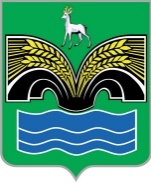 МУНИЦИПАЛЬНОГО РАЙОНА КРАСНОЯРСКИЙСАМАРСКОЙ ОБЛАСТИПОСТАНОВЛЕНИЕот 21.11.2023 № 299О вынесении проекта решения Собрания представителей муниципального района Красноярский Самарской области «О бюджете муниципального района Красноярский Самарской области на 2024 год и на плановый период 2025 и 2026 годов» на публичные слушанияНа основании пункта 2 части 3 статьи 28 Федерального закона от 06.10.2003 № 131-ФЗ «Об общих принципах организации местного самоуправления в Российской Федерации», пункта 2 статьи 74 Устава муниципального района Красноярский Самарской области, Администрация муниципального района Красноярский Самарской области ПОСТАНОВЛЯЕТ:1. В целях обсуждения проекта решения Собрания представителей муниципального района Красноярский Самарской области «О бюджете муниципального района Красноярский Самарской области на 2024 год и на плановый период 2025 и 2026 годов» (приложение к настоящему постановлению) провести на территории муниципального района Красноярский Самарской области публичные слушания.2. Срок проведения публичных слушаний составляет 15 (пятнадцать) дней с 25 ноября 2023 года по 9 декабря 2023 года. 3. Органом, уполномоченным на организацию и проведение публичных слушаний в соответствии с настоящим постановлением, является Администрация муниципального района Красноярский Самарской области.4. Место проведения публичных слушаний (место ведения протокола публичных слушаний) – 446370, Самарская область, Красноярский район, с. Красный Яр, ул. Комсомольская, 92 «а», кабинет 303.5. Назначить лицом, ответственным за ведение протокола публичных слушаний, Громилину Елену Евгеньевну - начальника бюджетного отдела финансового управления администрации муниципального района Красноярский Самарской области.6. Прием замечаний и предложений по вопросу публичных слушаний, поступивших от жителей муниципального района Красноярский Самарской области и иных заинтересованных лиц, осуществляется по адресу, указанному в пункте 4 настоящего постановления, в рабочие дни с 10 часов до 19 часов, в субботу с 12 часов до 17 часов. Письменные замечания и предложения подлежат включению в протокол с указанием даты их предоставления. Также замечания и предложения могут быть направлены по электронной почте по адресу: yarfin@samtel.ru, факсимильной связью по номеру телефона 8 (84657) 21484 или посредством официального сайта администрации муниципального района Красноярский Самарской области в информационно-телекоммуникационной сети «Интернет» https://kryaradm.ru/. Для представления замечаний и предложений по вопросу публичных слушаний может использоваться федеральная государственная информационная система «Единый портал государственных и муниципальных услуг (функций)».7. Прием замечаний и предложений по вопросу публичных слушаний оканчивается 6 декабря 2023 года.8. Опубликовать настоящее постановление, проект решения Собрания представителей муниципального района Красноярский Самарской области «О бюджете муниципального района Красноярский Самарской области на 2024 год и на плановый период 2025 и 2026 годов» (приложение к настоящему постановлению) в газете «Красноярский вестник» и разместить их на официальном сайте администрации муниципального района Красноярский Самарской области и в федеральной информационной системе «Единый портал государственных и муниципальных услуг (функций)».9. Настоящее постановление вступает в силу со дня его официального опубликования.Врио Главы района                                      			      Д.В.ДомнинГолованова 21484ПРИЛОЖЕНИЕк постановлению администрациимуниципального района КрасноярскийСамарской областиот 21.11.2023  № 299ПРОЕКТСОБРАНИЕ ПРЕДСТАВИТЕЛЕЙМУНИЦИПАЛЬНОГО РАЙОНА КРАСНОЯРСКИЙСАМАРСКОЙ ОБЛАСТИШЕСТОГО СОЗЫВАРЕШЕНИЕот _____________ № ___О бюджете муниципального района Красноярский Самарской области на 2024 год и на плановый период 2025 и 2026 годовРассмотрев внесенный Администрацией муниципального района Красноярский Самарской области проект решения Собрания представителей муниципального района Красноярский Самарской области «О бюджете муниципального района Красноярский Самарской области на 2024 год и на плановый период 2025 и 2026 годов», Собрание представителей муниципального района Красноярский Самарской области РЕШИЛО:1. Утвердить основные характеристики бюджета муниципального района Красноярский Самарской области (далее – бюджет муниципального района) на 2024 год:общий объем доходов –  1 188 917 тыс. руб.,общий объем расходов – 1 237 645 тыс. руб.,дефицит                           -      48 728 тыс. руб.2. Утвердить основные характеристики бюджета муниципального района на плановый период 2025 года:общий объем доходов  – 650 376  тыс. руб.,общий объем расходов – 634 233 тыс. руб.,профицит                        - 16 143 тыс. руб.3. Утвердить основные характеристики бюджета муниципального района на плановый период 2026 года:общий объем доходов  – 657 441 тыс. руб.,общий объем расходов – 639 435 тыс. руб.,профицит                     –   18 006 тыс. руб.4. Утвердить общий объем условно утвержденных расходов:на 2025 год –  15 000 тыс. руб.,на 2026 год –  33 000 тыс. руб.5. Утвердить общий объем бюджетных ассигнований, направляемых на исполнение публичных нормативных обязательств:в 2024 году – 7 130 тыс. руб., в 2025 году – 7 130 тыс. руб., в 2026 году – 7 130 тыс. руб.6. Утвердить объем межбюджетных трансфертов, получаемых из областного бюджета: в 2024 году – 491 622 тыс. руб., в 2025 году –   79 871 тыс. руб., в 2026 году –   57 098 тыс. руб.7. Утвердить объем межбюджетных трансфертов, получаемых из бюджетов сельских и городских поселений:в 2024 году – 60 118 тыс. руб.,в 2025 году –          0 тыс. руб.,в 2026 году –          0 тыс. руб.8. Утвердить нормативы распределения доходов между бюджетом муниципального района и бюджетами сельских и городских поселений на 2024 год и на плановый период 2025 и 2026 годов согласно приложению 1 к настоящему решению.9. Учесть в бюджете муниципального района на 2024 год поступление доходов по основным источникам в объеме, согласно приложению 2 к настоящему решению.10. Учесть в бюджете муниципального района на 2025 и 2026 годы поступление доходов по основным источникам в объеме, согласно приложению 3 к настоящему решению.11. Утвердить распределение на 2024 год межбюджетных трансфертов, предоставляемых из бюджета муниципального района бюджетам поселений, согласно приложению 4 к настоящему решению.12. Установить значение коэффициента выравнивания расчетной бюджетной обеспеченности при распределении дотаций на выравнивание бюджетной обеспеченности поселений на 2024 год в размере 0,9.13. Установить предельный уровень выравнивания бюджетной обеспеченности поселений на 2024 год в размере 3 495,5 руб./чел.14. Утвердить объем межбюджетных трансфертов, предоставляемых бюджетам поселений из бюджета муниципального района:в 2024 году – 61 537 тыс. руб., из них в форме дотаций – 29 553 тыс. руб., в форме иных межбюджетных трансфертов – 27 685 тыс. руб., в форме субсидий – 4 299 тыс. руб.;в 2025 году – 0 тыс. руб.;в 2026 году – 0 тыс. руб.15. Образовать в расходной части бюджета муниципального района резервный фонд администрации муниципального района Красноярский Самарской области:в 2024 году – 1 000 тыс. руб.,в 2025 году – 1 000 тыс. руб.,в 2026 году – 1 000 тыс. руб.16. Утвердить объем бюджетных ассигнований дорожного фонда муниципального района Красноярский Самарской области:в 2024 году – 107 260 тыс. руб.,в 2025 году –        200 тыс. руб.,в 2026 году –        200 тыс. руб.17. Утвердить ведомственную структуру расходов бюджета муниципального района на 2024 год, согласно приложению 5 к настоящему решению.18. Утвердить ведомственную структуру расходов бюджета муниципального района на плановый период 2025 и 2026 годов, согласно приложению 6 к настоящему решению.19. Утвердить распределение бюджетных ассигнований по разделам, подразделам, целевым статьям (муниципальным программам и непрограммным направлениям деятельности), группам и подгруппам видов расходов классификации расходов бюджета муниципального района на 2024 год, согласно приложению 7 к настоящему решению.20. Утвердить распределение бюджетных ассигнований по разделам, подразделам, целевым статьям (муниципальным программам и непрограммным направлениям деятельности), группам и подгруппам видов расходов классификации расходов бюджета муниципального района на плановый период 2025 и 2026 годов, согласно приложению 8 к настоящему решению.21. Установить, что в 2024 - 2026 годах за счет средств бюджета муниципального района на безвозмездной и безвозвратной основе предоставляются субсидии юридическим лицам (за исключением субсидий муниципальным учреждениям), индивидуальным предпринимателям, физическим лицам – производителям товаров, услуг, работ в целях возмещения указанным лицам недополученных доходов и (или) финансового обеспечения (возмещения) затрат  в связи с производством (реализацией) товаров (за исключением подакцизных товаров, кроме автомобилей легковых и мотоциклов, алкогольной продукции, предназначенной для экспортных поставок, винограда, винодельческой продукции, произведенной из указанного винограда: вин, игристых вин (шампанских), ликерных вин с защищенным географическим указанием с защищенным наименованием места происхождения (специальных вин), виноматериалов), выполнением работ, оказанием услуг в следующих сферах:1) топливно-энергетический комплекс;2) образование, культура, кинематография;3) социальная поддержка и социальное обслуживание;4) строительство, реконструкция коммунальной инфраструктуры общего пользования объекта инвестирования (систем водо-, тепло-, газо-, энергоснабжения, канализации, очистных сооружений, дорог и подъездных путей, и иных внеплощадочных объектов инженерных сетей и коммуникаций);     5) сельскохозяйственное производство.22. Субсидии в случаях, предусмотренных пунктом 23 настоящего решения, предоставляются соответствующими главными распорядителями бюджетных средств бюджета муниципального района в соответствии с нормативно-правовыми актами администрации муниципального района, которые должны соответствовать общим требованиям, установленным Правительством Российской Федерации, и определять:категории и (или) критерии отбора получателей субсидий;цели, условия и порядок предоставления субсидий;порядок возврата субсидий в случае нарушений условий, установленных при их предоставлении;случаи и порядок возврата в текущем финансовом году получателем субсидий остатков субсидий, предоставленных в целях финансового обеспечения затрат в связи с производством (реализацией) товаров, выполнением работ, оказанием услуг, не использованных в отчетном финансовом году (за исключением субсидий, предоставленных в пределах суммы, необходимой для оплаты денежных обязательств получателя субсидии, источником финансового обеспечения которых являются указанные субсидии);положения об обязательной проверке главным распорядителем (распорядителем) бюджетных средств, предоставляющим субсидию, соблюдения условий, целей и порядка предоставления субсидий их получателями.23. Установить, что в 2024 – 2026 годах в бюджете муниципального района предусматриваются субсидии некоммерческим организациям.Порядок предоставления субсидий бюджетным и автономным учреждениям муниципального района Красноярский Самарской области на финансовое обеспечение выполнения ими муниципального задания устанавливается администрацией муниципального района Красноярский Самарской области.Порядок определения объема и условия предоставления субсидий бюджетным и автономным учреждениям муниципального района Красноярский Самарской области на иные цели устанавливается администрацией муниципального района Красноярский Самарской области.Порядок определения объема и предоставления субсидий иным некоммерческим организациям, не являющимся муниципальными учреждениями, устанавливается администрацией муниципального района Красноярский Самарской области.24.  Установить, что в 2024 году из бюджета муниципального района предоставляются иные межбюджетные трансферты бюджетам поселений муниципального района Красноярский Самарской области на цели поощрения управленческих команд городских и сельских поселений муниципального района Красноярский Самарской области.25. Размер части прибыли, полученной муниципальными унитарными предприятиями муниципального района Красноярский Самарской области в очередном финансовом году, в том числе по итогам предыдущего года, являющейся неналоговым доходом бюджета муниципального района, рассчитывается в процентном отношении от прибыли предприятия, определяемый согласно документам бухгалтерского учета и отчетности, после уплаты налогов и иных обязательных платежей.26. Установить, что в бюджет муниципального района перечисляется часть прибыли, полученной муниципальными унитарными предприятиями муниципального района Красноярский Самарской области в 2024 году, в том числе по итогам 2023 года, в размере 10 процентов.27. Установить верхний предел муниципального внутреннего долга муниципального района Красноярский Самарской области:на 1 января 2025 года в сумме 18 000 тыс. руб., в том числе верхний предел долга по муниципальным гарантиям в сумме 0 тыс. руб.;на 1 января 2026 года в сумме 8 000 тыс. руб., в том числе верхний предел долга по муниципальным гарантиям в сумме 0 тыс. руб.;на 1 января 2027 года в сумме 0 тыс. руб., в том числе верхний предел долга по муниципальным гарантиям в сумме 0 тыс. руб.28. Установить объемы расходов на обслуживание муниципального долга муниципального района Красноярский Самарской области:в 2024 году – 1 100 тыс. руб.,в 2025 году –    650 тыс. руб.,в 2026 году –    200 тыс. руб.29. Утвердить источники внутреннего финансирования дефицита бюджета муниципального района на 2024 год, согласно приложению 9 к настоящему решению.30. Утвердить источники внутреннего финансирования дефицита бюджета муниципального района на плановый период 2025 и 2026 годов, согласно приложению 10 к настоящему решению.31. Утвердить программу муниципальных гарантий муниципального района Красноярский Самарской области на 2024 год и на плановый период 2025 и 2026 годов согласно приложению 11 к настоящему решению.32. Утвердить программу муниципальных внутренних заимствований муниципального района Красноярский Самарской области на 2024 год и на плановый период 2025 и 2026 годов согласно приложению 12 к настоящему решению.33. Утвердить перечень субсидий бюджетам поселений муниципального района Красноярский Самарской области для софинансирования расходных обязательств по вопросам местного значения в 2024 – 2026 годах согласно приложению 13 к настоящему решению.34. Утвердить распределение субсидий бюджетам поселений муниципального района Красноярский Самарской области для софинансирования расходных обязательств по вопросам местного значения на 2024 год согласно приложению 14 к настоящему решению.35. Установить, что в 2024 году может осуществляться предоставление из бюджета муниципального района бюджетных кредитов бюджетам городских, сельских поселений муниципального района Красноярский Самарской области (далее – бюджеты поселений) на условиях, установленных администрацией муниципального района Красноярский Самарской области (далее – администрация муниципального района), в целях покрытия временных кассовых разрывов, возникающих при исполнении бюджетов поселений, покрытия дефицитов бюджетов поселений, а также погашения долговых обязательств поселений (далее – бюджетные кредиты) на основании решения администрации муниципального района и заключенного финансовым управлением администрации муниципального района Красноярский Самарской области с администрацией соответствующего поселения договора о предоставлении бюджетного кредита.Бюджетные кредиты предоставляются без обеспечения заемщиком исполнения своего обязательства по возврату бюджетного кредита:сроком от одного месяца до одного года - с уплатой процентов в размере одной восьмой ставки рефинансирования Центрального банка Российской Федерации;сроком свыше одного года до трех лет - с уплатой процентов в размере одной четвертой ставки рефинансирования Центрального банка Российской Федерации.Предоставление, использование и возврат бюджетных кредитов, полученных из бюджета муниципального района бюджетам поселений, осуществляются в порядке, установленном администрацией муниципального района.36. Установить, что в 2024-2026 годах финансовым управлением администрации муниципального района Красноярский Самарской области осуществляется казначейское сопровождение муниципальных контрактов, а также контрактов, договоров, заключенных в рамках их исполнения за счет средств бюджета муниципального района, в порядке, установленном администрацией муниципального района Красноярский Самарской области.Установить, что в 2024-2026 годах казначейскому сопровождению подлежат:муниципальные контракты о поставке товаров, выполнении работ, оказании услуг, источником финансового обеспечения которых являются бюджетные ассигнования на осуществление бюджетных инвестиций в форме капитальных вложений в объекты муниципальной собственности муниципального района Красноярский Самарской области, заключенные в 2024-2026 годах на сумму 100 000 тыс. рублей и более, если условиями данных муниципальных контрактов предусмотрены авансовые платежи;авансовые платежи по контрактам (договорам) о поставке товаров, выполнении работ, оказании услуг, заключенным между исполнителями и соисполнителями на сумму 50 000 тыс. рублей и более в рамках исполнения муниципальных контрактов, указанных в абзаце третьем настоящего пункта.Положения настоящего пункта не распространяются на средства, в отношении которых казначейское сопровождение осуществляется территориальными органами Федерального казначейства в соответствии с федеральным законом о федеральном бюджете на текущий финансовый год и плановый период, а также средства, определенные статьей 242.27 Бюджетного кодекса Российской Федерации.38. Установить, что в 2024 – 2026 годах:доходы бюджета муниципального района, подлежащие в соответствии с федеральным законодательством зачислению в бюджет муниципального района, от платы за негативное воздействие на окружающую среду подлежат направлению на выявление и оценку объектов накопленного вреда окружающей среде и (или) организацию работ по ликвидации накопленного вреда окружающей среде в случае наличия на территории муниципального района Красноярский Самарской области объектов накопленного вреда окружающей среде, а в случае отсутствия на территории муниципального района Красноярский Самарской области объектов накопленного вреда окружающей среде – на иные мероприятия по предотвращению и (или) снижению негативного воздействия хозяйственной и иной деятельности на окружающую среду, сохранению и восстановлению природной среды, рациональному использованию и воспроизводству природных ресурсов, обеспечению экологической безопасности;доходы бюджета муниципального района, подлежащие в соответствии с федеральным законодательством зачислению в бюджет муниципального района, от штрафов, установленных Кодексом Российской Федерации об административных правонарушениях за административные правонарушения в области охраны окружающей среды и природопользования, а также от административных штрафов, установленных Законом Самарской области от 01.11.2007 № 115-ГД 
«Об административных правонарушениях на территории Самарской области», за административные правонарушения в области охраны окружающей среды и природопользования подлежат направлению на выявление и оценку объектов накопленного вреда окружающей среде и (или) организацию работ по ликвидации накопленного вреда окружающей среде в случае наличия на территории муниципального района Красноярский Самарской области объектов накопленного вреда окружающей среде, а в случае отсутствия на территории муниципального района Красноярский Самарской области объектов накопленного вреда окружающей среде – на иные мероприятия по предотвращению и (или) снижению негативного воздействия хозяйственной и иной деятельности на окружающую среду, сохранению и восстановлению природной среды, рациональному использованию и воспроизводству природных ресурсов, обеспечению экологической безопасности;доходы бюджета муниципального района, подлежащие в соответствии с федеральным законодательством зачислению в бюджет муниципального района, от платежей по искам о возмещении вреда, причиненного окружающей среде, в том числе водным объектам, вследствие нарушений обязательных требований, а также от платежей, уплачиваемых при добровольном возмещении вреда, причиненного окружающей среде, в том числе водным объектам, вследствие нарушений обязательных требований подлежат направлению на выявление и оценку объектов накопленного вреда окружающей среде и (или) организацию работ по ликвидации накопленного вреда окружающей среде в случае наличия на территории муниципального района Красноярский Самарской области объектов накопленного вреда окружающей среде, а в случае отсутствия на территории муниципального района Красноярский Самарской области объектов накопленного вреда окружающей среде – на иные мероприятия по предотвращению и (или) снижению негативного воздействия хозяйственной и иной деятельности на окружающую среду, сохранению и восстановлению природной среды, рациональному использованию и воспроизводству природных ресурсов, обеспечению экологической безопасности.39. Опубликовать настоящее решение в газете «Красноярский вестник».40. Настоящее решение вступает в силу с 1 января 2024 года.ПРИЛОЖЕНИЕ 1к решению Собрания представителеймуниципального района КрасноярскийСамарской областиот ________ 2023 года № ___Нормативы распределения доходов междубюджетами сельских и городских поселений на 2024 год и на плановый период 2025 и 2026 годовПРИЛОЖЕНИЕ 2к решению Собрания представителеймуниципального района КрасноярскийСамарской областиот _________ 2023 года № ___Доходы бюджета муниципального района на 2024 годПРИЛОЖЕНИЕ 3к решению Собрания представителеймуниципального района КрасноярскийСамарской областиот _________ 2024 года № ___Доходы бюджета муниципального района на плановый период 2025 и 2026 годов ПРИЛОЖЕНИЕ 4к решению Собрания представителеймуниципального района КрасноярскийСамарской областиот __________ 2023 года № ___Распределение межбюджетных трансфертов, не имеющих целевого назначения,предоставляемых из бюджета муниципального района бюджетам поселений на 2024 годПРИЛОЖЕНИЕ 5к решению Собрания представителеймуниципального района КрасноярскийСамарской областиот __________ 2023 года № ___Ведомственная структура расходов бюджета муниципального районана 2024 год                                                                                                  ПРИЛОЖЕНИЕ 6к решению Собрания представителеймуниципального района КрасноярскийСамарской областиот _________ 2023 года № ___ Ведомственная структура расходов бюджета муниципального районана плановый период 2025 и 2026 годовПРИЛОЖЕНИЕ 7к решению Собрания представителеймуниципального района КрасноярскийСамарской областиот __________ 2023 года № ___Распределениебюджетных ассигнований по разделам, подразделам,целевым статьям (муниципальным программам и непрограммным направлениям деятельности), группам и подгруппам видов расходов классификации расходов бюджета муниципального района на 2024 год ПРИЛОЖЕНИЕ 8к решению Собрания представителеймуниципального района КрасноярскийСамарской областиот _________ 2023 года № ___Распределениебюджетных ассигнований по разделам, подразделам,целевым статьям (муниципальным программам и непрограммным направлениям деятельности), группам и подгруппам видов расходов классификации расходов бюджета муниципального района на плановый период 2025 и 2026 годов ПРИЛОЖЕНИЕ 9к решению Собрания представителеймуниципального района КрасноярскийСамарской областиот __________ 2023 года № ___Источники внутреннего финансирования дефицита бюджета муниципального района на 2024 годПРИЛОЖЕНИЕ 10к решению Собрания представителеймуниципального района КрасноярскийСамарской областиот ________ 2023 года № ___Источники внутреннего финансирования дефицита бюджета муниципального района на плановый период 2025 и 2026 годовПРИЛОЖЕНИЕ 11к решению Собрания представителеймуниципального района КрасноярскийСамарской областиот _________ 2023 года № ___Программа муниципальных гарантий муниципального района Красноярский Самарской области на 2024 годВ 2024 году предоставление муниципальных гарантий муниципального района Красноярский Самарской области не предусмотрено.Программа муниципальных гарантий муниципального района Красноярский Самарской области на 2025 годВ 2025 году предоставление муниципальных гарантий муниципального района Красноярский Самарской области не предусмотрено.Программа муниципальных гарантий муниципального района Красноярский Самарской области на 2026 годВ 2026 году предоставление муниципальных гарантий муниципального района Красноярский Самарской области не предусмотрено.ПРИЛОЖЕНИЕ 12к решению Собрания представителеймуниципального района КрасноярскийСамарской областиот _________ 2023 года № ___Программа муниципальных внутренних заимствованиймуниципального района Красноярский на 2024 годПрограмма муниципальных внутренних заимствованиймуниципального района Красноярский на 2025 годПрограмма муниципальных внутренних заимствованиймуниципального района Красноярский на 2026 годПРИЛОЖЕНИЕ 13к решению Собрания представителеймуниципального района КрасноярскийСамарской областиот _________ 2023 года № ___Перечень субсидий бюджетам поселений муниципального района Красноярский Самарской области для софинансирования расходных обязательств по вопросам местного значения в 2024 – 2026 годахПРИЛОЖЕНИЕ 14к решению Собрания представителеймуниципального района КрасноярскийСамарской областиот _________ 2023 года № ___Распределение субсидий бюджетам поселений муниципального района Красноярский Самарской области для софинансирования расходных обязательств по вопросам местного значения на 2024 годТаблица 1Распределение субсидий бюджетам поселений муниципального района Красноярский Самарской области в целях софинансирования расходных обязательств органов местного самоуправления поселений муниципального района Красноярский Самарской области на обустройство объектами инженерной инфраструктуры и благоустройство площадок, расположенных на сельских территориях, под компактную жилищную застройкуПредседательСобрания представителеймуниципального районаКрасноярскийСамарской областиВрио Главымуниципального районаКрасноярскийСамарской области_____________ Л.А. Паничкина______________ Д.В. ДомнинНаименование доходаБюджеты сельских и городских поселений, в процентахВ части погашения задолженности и перерасчетов по отмененным местным налогам, сборам и иным обязательным платежам прошлых лет:1. Земельный налог (по обязательствам, возникшим до 1 января 2006 года), мобилизуемый на территориях сельских поселений1002. Земельный налог (по обязательствам, возникшим до 1 января 2006 года), мобилизуемый на территориях городских поселений100В части доходов от оказания платных услуг и компенсации затрат государства1. Прочие доходы от оказания платных услуг (работ) получателями средств бюджетов сельских поселений1002. Прочие доходы от оказания платных услуг (работ) получателями средств бюджетов городских поселений1003. Прочие доходы от компенсации затрат бюджетов сельских поселений1004. Прочие доходы от компенсации затрат бюджетов городских поселений100В части прочих неналоговых доходов:1.Прочие неналоговые доходы бюджетов сельских поселений1002. Прочие неналоговые доходы бюджетов городских поселений1003. Невыясненные поступления, зачисляемые в бюджеты сельских поселений1004. Невыясненные поступления, зачисляемые в бюджеты городских поселений100Код бюджетной классификацииНаименование доходаСумма (тыс. руб.)000 100 00000 00 0000 000Налоговые и неналоговые доходы552 040000 101 00000 00 0000 000Налоги на прибыль, доходы336 000000 101 02000 01 0000 110Налог на доходы физических лиц336 000000 105 00000 00 0000 000Налоги на совокупный доход106 545000 105 01000 00 0000 110Налог, взимаемый в связи с применением упрощенной системы налогообложения99 704000 105 03000 01 0000 110Единый сельскохозяйственный налог2 091000 105 04020 02 0000 110Налог, взимаемый в связи с применением патентной системы налогообложения, зачисляемый в бюджеты муниципальных районов4 750000 108 00000 00 0000 000Государственная пошлина13 135000 111 00000 00 0000 000Доходы от использования имущества, находящегося в государственной и муниципальной собственности42 607  000 111 01050 05 0000 120Доходы в виде прибыли, приходящейся на доли в уставных (складочных) капиталах хозяйственных товариществ и обществ, или дивидендов по акциям, принадлежащим муниципальным районам1 000000 111 05013 05 0000 120Доходы, получаемые в виде арендной платы за земельные участки, государственная собственность на которые не разграничена и которые расположены в границах сельских поселений и межселенных территорий муниципальных районов, а также средства от продажи права на заключение договоров аренды указанных земельных участков37 950000 111 05013 13 0000 120 Доходы, получаемые в виде арендной платы за земельные участки, государственная собственность на которые не разграничена и которые расположены в границах городских поселений, а также средства от продажи права на заключение договоров аренды указанных земельных участков2 550000 111 05025 05 0000 120Доходы, получаемые в виде арендной платы, а также средства от продажи права на заключение договоров аренды за земли, находящиеся в собственности муниципальных районов (за исключением земельных участков муниципальных бюджетных и автономных учреждений)130000 111 05035 05 0000 120Доходы от сдачи в аренду имущества, находящегося в оперативном управлении органов управления муниципальных районов и созданных ими учреждений (за исключением имущества муниципальных бюджетных и автономных учреждений) 20000 111 05075 05 0000 120Доходы от сдачи в аренду имущества, составляющего казну муниципальных районов (за исключением земельных участков)700000 111 05313 05 0000 120Плата по соглашениям об установлении сервитута, заключенным органами местного самоуправления муниципальных районов, органами местного самоуправления сельских поселений, государственными или муниципальными предприятиями либо государственными или муниципальными учреждениями в отношении земельных участков, государственная собственность на которые не разграничена и которые расположены в границах сельских поселений и межселенных территорий муниципальных районов1000 111 05314 05 0000 120Плата по соглашениям об установлении сервитута, заключенным органами местного самоуправления городских поселений, государственными или муниципальными предприятиями либо государственными или муниципальными учреждениями в отношении земельных участков, государственная собственность на которые не разграничена и которые расположены в границах городских поселений6000 111 07015 05 0000 120Доходы от перечисления части прибыли, остающейся после уплаты налогов и иных обязательных платежей муниципальных унитарных предприятий, созданных муниципальными районами100000 111 09045 05 0000 120Прочие поступления от использования имущества, находящегося в собственности муниципальных районов (за исключением имущества муниципальных бюджетных и автономных учреждений, а также имущества муниципальных унитарных предприятий, в том числе казенных)150000 112 00000 00 0000 000Платежи при пользовании природными ресурсами34 000000 113 00000 00 0000 000Доходы от оказания платных услуг и компенсации затрат государства 310000 114 00000 00 0000 000Доходы от продажи материальных и нематериальных активов16 175000 116 00000 00 0000 000Штрафы, санкции, возмещение ущерба2 600000 117 00000 00 0000 000Прочие неналоговые доходы668000 200 00000 00 0000 000Безвозмездные поступления636 877000 202 00000 00 0000 000Безвозмездные поступления от других бюджетов бюджетной системы Российской Федерации551 740000 202 10000 00 0000 150Дотации бюджетам бюджетной системы Российской Федерации102 960000 202 15001 05 0000 150Дотации бюджетам муниципальных районов на выравнивание бюджетной обеспеченности39 960000 202 15002 05 0000 150Дотации бюджетам муниципальных районов на поддержку мер по обеспечению сбалансированности бюджетов63 000000 202 20000 00 0000 150Субсидии бюджетам бюджетной системы Российской Федерации (межбюджетные субсидии)315 005000 202 20041 05 0000 150Субсидии бюджетам муниципальных районов на строительство, модернизацию, ремонт и содержание автомобильных дорог общего пользования, в том числе дорог в поселениях (за исключением автомобильных дорог федерального значения)98 460000 202 20077 05 0000 150Субсидии бюджетам муниципальных районов на софинансирование капитальных вложений в объекты муниципальной собственности166 400000 202 25497 05 0000 150Субсидии бюджетам муниципальных районов на реализацию мероприятий по обеспечению жильем молодых семей3 407000 202 25098 05 0000 150Субсидии бюджетам муниципальных районов на обновление материально-технической базы для организации учебно-исследовательской, научно-практической, творческой деятельности, занятий физической культурой и спортом в образовательных организациях254000 202 25519 05 0000 150Субсидии бюджетам муниципальных районов на поддержку отрасли культуры700000 202 25599 05 0000 150Субсидии бюджетам муниципальных районов на подготовку проектов межевания земельных участков и на проведение кадастровых работ1 481000 202 29999 05 0000 150Прочие субсидии бюджетам муниципальных районов44 303000 202 30000 00 0000 150Субвенции бюджетам бюджетной системы Российской Федерации73 657000 202 30024 05 0000 150Субвенции бюджетам муниципальных районов на выполнение передаваемых полномочий субъектов Российской Федерации18 122000 202 30027 05 0000 150Субвенции бюджетам муниципальных районов на содержание ребенка в семье опекуна и приемной семье, а также вознаграждение, причитающееся приемному родителю4 722000 202 35082 05 0000 150Субвенции бюджетам муниципальных районов на предоставление жилых помещений детям-сиротам и детям, оставшимся без попечения родителей, лицам из их числа по договорам найма специализированных жилых помещений23 002000 202 39999 05 0000 150Прочие субвенции бюджетам муниципальных районов27 811000 202 40000 00 0000 150Иные межбюджетные трансферты60 118000 202 40014 05 0000 150Межбюджетные трансферты, передаваемые бюджетам муниципальных районов из бюджетов поселений на осуществление части полномочий по решению вопросов местного значения в соответствии с заключенными соглашениями60 118000 207 00000 00 0000 000Прочие безвозмездные поступления85 137000 207 05030 05 0000 150Прочие безвозмездные поступления в бюджеты муниципальных районов85 137Всего доходов:1 188 917Код бюджетной классификацииНаименование дохода2025 годСумма (тыс. руб.)2026 годСумма (тыс. руб.)000 100 00000 00 0000 000Налоговые и неналоговые доходы570 505600 343000 101 00000 00 0000 000Налоги на прибыль, доходы354 100373 221000 101 02000 01 0000 110Налог на доходы физических лиц354 100373 221000 105 00000 00 0000 000Налоги на совокупный доход113 905121 861000 105 01000 00 0000 110Налог, взимаемый в связи с применением упрощенной системы налогообложения106 600114 060000 105 03000 01 0000 110Единый сельскохозяйственный налог2 2252 361000 105 04020 02 0000 110Налог, взимаемый в связи с применением патентной системы налогообложения, зачисляемый в бюджеты муниципальных районов5 0805 440000 108 00000 00 0000 000Государственная пошлина13 78514 435000 111 00000 00 0000 000Доходы от использования имущества, находящегося в государственной и муниципальной собственности42 60742 607000 111 01050 05 0000 120Доходы в виде прибыли, приходящейся на доли в уставных (складочных) капиталах хозяйственных товариществ и обществ, или дивидендов по акциям, принадлежащим муниципальным районам1 0001 000000 111 05013 05 0000 120Доходы, получаемые в виде арендной платы за земельные участки, государственная собственность на которые не разграничена и которые расположены в границах сельских поселений, а также средства от продажи права на заключение договоров аренды указанных земельных участков37 95037 950000 111 05013 13 0000 120Доходы, получаемые в виде арендной платы за земельные участки, государственная собственность на которые не разграничена и которые расположены в границах городских поселений, а также средства от продажи права на заключение договоров аренды указанных земельных участков2 5502 550000 111 05025 05 0000 120Доходы, получаемые в виде арендной платы, а также средства от продажи права на заключение договоров аренды за земли, находящиеся в собственности муниципальных районов (за исключением земельных участков муниципальных бюджетных и автономных учреждений)130130000 111 05035 05 0000 120Доходы от сдачи в аренду имущества, находящегося в оперативном управлении органов управления муниципальных районов и созданных ими учреждений (за исключением имущества муниципальных бюджетных и автономных учреждений) 2020000 111 05075 05 0000 120Доходы от сдачи в аренду имущества, составляющего казну муниципальных районов (за исключением земельных участков)700           700   000 111 05313 05 0000 120Плата по соглашениям об установлении сервитута, заключенным органами местного самоуправления муниципальных районов, органами местного самоуправления сельских поселений, государственными или муниципальными предприятиями либо государственными или муниципальными учреждениями в отношении земельных участков, государственная собственность на которые не разграничена и которые расположены в границах сельских поселений и межселенных территорий муниципальных районов1              1000 111 05314 13 0000 120Плата по соглашениям об установлении сервитута, заключенным органами местного самоуправления городских поселений, государственными или муниципальными предприятиями либо государственными или муниципальными учреждениями в отношении земельных участков, государственная собственность на которые не разграничена и которые расположены в границах городских поселений66000 111 07015 05 0000 120Доходы от перечисления части прибыли, остающейся после уплаты налогов и иных обязательных платежей муниципальных унитарных предприятий, созданных муниципальными районами100100000 111 09045 05 0000 120Прочие поступления от использования имущества, находящегося в собственности муниципальных районов (за исключением имущества муниципальных бюджетных и автономных учреждений, а также имущества муниципальных унитарных предприятий, в том числе казенных)150150000 112 00000 00 0000 000Платежи при пользовании природными ресурсами36 00038 000000 113 00000 00 0000 000Доходы от оказания платных услуг и компенсации затрат государства310310000 114 00000 00 0000 000Доходы от продажи материальных и нематериальных активов6 8256 825000 116 00000 00 0000 000Штрафы, санкции, возмещение ущерба2 7002 800000 117 00000 00 0000 000Прочие неналоговые доходы273284000 200 00000 00 0000 000Безвозмездные поступления79 87157 098000 202 00000 00 0000 000Безвозмездные поступления от других бюджетов бюджетной системы Российской Федерации79 87157 098000 202 20000 00 0000 150Субсидии бюджетам бюджетной системы Российской Федерации (межбюджетные субсидии)27 5585 023000 202 25497 05 0000 150Субсидии бюджетам муниципальных районов на реализацию мероприятий по обеспечению жильем молодых семей3 4073 407000 202 29999 05 0000 150Прочие субсидии бюджетам муниципальных районов24 1511 616000 202 30000 00 0000 150Субвенции бюджетам бюджетной системы Российской Федерации52 31352 075000 202 30024 05 0000 150Субвенции бюджетам муниципальных районов на выполнение передаваемых полномочий субъектов Российской Федерации11 70211 464000 202 30027 05 0000 150Субвенции бюджетам муниципальных районов на содержание ребенка в семье опекуна и приемной семье, а также вознаграждение, причитающееся приемному родителю4 7224 722000 202 35082 05 0000 150Субвенции бюджетам муниципальных районов на предоставление жилых помещений детям-сиротам и детям, оставшимся без попечения родителей, лицам из их числа по договорам найма специализированных жилых помещений23 00223 002000 202 39999 05 0000 150Прочие субвенции бюджетам муниципальных районов12 88712 887Всего доходов:650 376657 441№ п/пНаименование поселенияЧислен-ность, (чел.)Дотации на выравнивание бюджетной обеспеченности поселений,(тыс. руб.)Дотации на выравнивание бюджетной обеспеченности поселений,(тыс. руб.)Иные межбюджетные трансферты(тыс. руб.)Итого, (тыс. руб.)№ п/пНаименование поселенияЧислен-ность, (чел.)пропорциональ-но числу жителей за счет средств областного бюджетаза счет средств бюджета муниципального районаИные межбюджетные трансферты(тыс. руб.)Итого, (тыс. руб.)12345671.Большая Каменка1 100303303 2003 5602.Большая Раковка1 776492 2202 4004 6693.Коммунарский1 571431 0644 5005 6074.Красный Яр11 538317--3175.Новый Буян3 6481002 8966003 5966.Светлое Поле4 775131--1317.Старая Бинарадка64218-3 5003 5188.Хилково2 338645 5452 8008 4099.Хорошенькое2 021568186 6007 47410.Шилан955261 1123 1004 23811.Волжский7 682211--21112.Мирный7 27520014 015-14 21513.Новосемейкино11 199308--308ИТОГО:56 5201 55328 00026 70056 253Код главного распорядителя бюджетных средствНаименование главного распорядителя средств местного бюджета, раздела, подраздела, целевой статьи, вида расходов классификации расходов местного бюджетаРазделПодразделЦелевая статья расходовВид расходовСумма (тыс. руб.)Сумма (тыс. руб.)Код главного распорядителя бюджетных средствНаименование главного распорядителя средств местного бюджета, раздела, подраздела, целевой статьи, вида расходов классификации расходов местного бюджетаРазделПодразделЦелевая статья расходовВид расходовВсего в том числе целевые из вышестоя-щих бюджетов12345678709Комитет по управлению муниципальной собственностью муниципального района Красноярский Самарской области70 16934 519709Другие общегосударственныевопросы011325 139224709Непрограммные направления расходов бюджета муниципального района0113990000000025 139224709Расходы на выплаты персоналу государственных (муниципальных) органов0113990000000012023 259224709Иные закупки товаров, работ и услуг для обеспечения государственных (муниципальных) нужд011399000000002401 880709Другие вопросы в области национальной экономики04129 1031 481709Муниципальная программа "Управление и распоряжение муниципальным имуществом и земельными ресурсами муниципального района Красноярский Самарской области на 2023-2025 годы"041222000000002 770709Иные закупки товаров, работ и услуг для обеспечения государственных (муниципальных) нужд041222000000002402 770709Непрограммные направления расходов бюджета муниципального района 041299000000006 3331 481709Иные закупки товаров, работ и услуг для обеспечения государственных (муниципальных) нужд041299000000002405 9331 481709Исполнение судебных актов04129900000000830200709Уплата налогов, сборов и иных платежей04129900000000850200709Общее образование0702170709Непрограммные направления расходов бюджета муниципального района 07029900000000170709Публичные нормативные выплаты гражданам несоциального характера07029900000000330170709Профессиональная подготовка, переподготовка и повышение квалификации070551709Муниципальная программа "Развитие муниципальной службы в муниципальном районе Красноярский Самарской области на 2022-2024 годы"0705100000000051709Иные закупки товаров, работ и услуг для обеспечения государственных (муниципальных) нужд0705100000000024051709Охрана семьи и детства100435 70632 814709Муниципальная программа "Обеспечение жильем молодых семей" на 2023-2026 годы100403000000006 2993 407709Социальные выплаты гражданам, кроме публичных нормативных социальных выплат100403000000003206 2993 407709Непрограммные направления расходов бюджета муниципального района 1004990000000029 40729 407709Социальные выплаты гражданам, кроме публичных нормативных социальных выплат100499000000003206 4056 405709Бюджетные инвестиции1004990000000041023 00223 002925Финансовое управление администрации муниципального района Красноярский Самарской области77 5491 553925Обеспечение деятельности финансовых, налоговых и таможенных органов и органов финансового (финансово-бюджетного) надзора010619 252925Непрограммные направления расходов бюджета муниципального района0106990000000019 252925Расходы на выплаты персоналу государственных (муниципальных) органов0106990000000012018 917925Иные закупки товаров, работ и услуг для обеспечения государственных (муниципальных) нужд01069900000000240335925Резервные фонды01111 000925Непрограммные направления расходов бюджета муниципального района011199000000001 000925Резервные средства011199000000008701 000925Профессиональная подготовка, переподготовка и повышение квалификации070559925Муниципальная программа "Развитие муниципальной службы в муниципальном районе Красноярский Самарской области на 2022-2024 годы"0705100000000051925Иные закупки товаров, работ и услуг для обеспечения государственных (муниципальных) нужд0705100000000024051925Муниципальная программа "Улучшение условий и охраны труда в муниципальном районе Красноярский Самарской области" на 2023-2025 годы070523000000008925Иные закупки товаров, работ и услуг для обеспечения государственных (муниципальных) нужд070523000000002408925Дотации на выравнивание бюджетной обеспеченности субъектов Российской Федерации и муниципальных образований140129 5531 553925Непрограммные направления расходов бюджета муниципального района1401990000000029 5531 553925Дотации1401990000000051029 5531 553925Иные дотации140226 700925Непрограммные направления расходов бюджета муниципального района1402990000000026 700925Иные межбюджетные трансферты1402990000000054026 700925Прочие межбюджетные трансферты общего характера1403985925Непрограммные направления расходов бюджета муниципального района14039900000000985925Иные межбюджетные трансферты14039900000000540985950Собрание представителей муниципального района Красноярский Самарской области4 364950Функционирование законодательных (представительных) органов государственной власти и представительных органов муниципальных образований01034 364950Непрограммные направления расходов бюджета муниципального района010399000000004 364950Расходы на выплаты персоналу государственных (муниципальных) органов010399000000001203 823950Иные закупки товаров, работ и услуг для обеспечения государственных (муниципальных) нужд01039900000000240536950Уплата налогов, сборов и иных платежей010399000000008505951Администрация муниципального района Красноярский Самарской области548 63723 946951Функционирование высшего должностного лица субъекта Российской Федерации и муниципального образования01023 100951Непрограммные направления расходов бюджета муниципального района010299000000003 100951Расходы на выплаты персоналу государственных (муниципальных) органов010299000000001203 100951Функционирование Правительства Российской Федерации, высших исполнительных органов государственной власти субъектов Российской Федерации, местных администраций010477 34512 065951Непрограммные направления расходов бюджета муниципального района0104990000000077 34512 065951Расходы на выплаты персоналу государственных (муниципальных) органов0104990000000012076 76512 065951Иные закупки товаров, работ и услуг для обеспечения государственных (муниципальных) нужд01049900000000240250951Исполнение судебных актов01049900000000830150951Уплата налогов, сборов и иных платежей01049900000000850180951Другие общегосударственные вопросы011399 654951Муниципальная программа "Профилактика правонарушений, наркомании, дорожно-транспортного травматизма и обеспечение общественного порядка на территории муниципального района Красноярский Самарской области на 2019-2024 годы"01130500000000685951Иные закупки товаров, работ и услуг для обеспечения государственных (муниципальных) нужд01130500000000240685951Муниципальная программа "Противодействие коррупции в муниципальном районе Красноярский Самарской области" на 2022-2024 годы  0113070000000010951Субсидии бюджетным учреждениям 0113070000000061010951Муниципальная программа "Развитие здравоохранения на территории муниципального района Красноярский Самарской области" на 2019-2024 годы0113210000000020951Иные закупки товаров, работ и услуг для обеспечения государственных (муниципальных) нужд0113210000000024020951Муниципальная программа "Улучшение условий и охраны труда в муниципальном районе Красноярский Самарской области" на 2023-2025 годы0113230000000025951Иные закупки товаров, работ и услуг для обеспечения государственных (муниципальных) нужд0113230000000024025951Непрограммные направления расходов бюджета муниципального района0113990000000098 914951Расходы на выплаты персоналу казенных учреждений0113990000000011055 100951Иные закупки товаров, работ и услуг для обеспечения государственных (муниципальных) нужд0113990000000024025 254951Публичные нормативные выплаты гражданам несоциального характера01139900000000330360951Субсидии бюджетным учреждениям0113990000000061017 800951Уплата налогов, сборов и иных платежей01139900000000850400951Гражданская оборона0309100951Непрограммные направления расходов бюджета муниципального района03099900000000100951Иные закупки товаров, работ и услуг для обеспечения государственных (муниципальных) нужд03099900000000240100951Защита населения и территории от чрезвычайных ситуаций природного и техногенного характера, пожарная безопасность03101 400951Непрограммные направления расходов бюджета муниципального района 031099000000001 400951Иные закупки товаров, работ и услуг для обеспечения государственных (муниципальных) нужд03109900000000240 1 400951Другие вопросы в области национальной безопасности и правоохранительной деятельности03141 600951Муниципальная программа "Профилактика правонарушений, наркомании, дорожно-транспортного травматизма и обеспечение общественного порядка на территории муниципального района Красноярский Самарской области на 2019-2024 годы"031405000000001 600951Субсидии некоммерческим организациям (за исключением государственных (муниципальных)  учреждений, государственных корпораций (компаний), публично-правовых компаний)031405000000006301 600951Топливно-энергетический комплекс04 023 405951Непрограммные направления расходов бюджета муниципального района040299000000003 405951Субсидии юридическим лицам (кроме некоммерческих организаций), индивидуальным предпринимателям, физическим лицам - производителям товаров, работ, услуг040299000000008103 405951Дорожное хозяйство (дорожные фонды)0409300951Непрограммные направления расходов бюджета муниципального района04099900000000300951Иные закупки товаров, работ и услуг для обеспечения государственных (муниципальных) нужд04099900000000240300951Другие вопросы в области национальной экономики04125 020951Муниципальная программа "Развитие культуры и туризма в муниципальном районе Красноярский Самарской области на 2021- 2024 годы"04120200000000270951Иные закупки товаров, работ и услуг для обеспечения государственных (муниципальных) нужд04120200000000240270951Муниципальная программа "Развитие малого и среднего предпринимательства на территории муниципального района Красноярский Самарской области на 2018-2024 годы "041211000000004 350951Субсидии автономным учреждениям041211000000006204 350951Муниципальная программа "Развитие торговли и потребительского рынка на территории муниципального района Красноярский Самарской области на 2021-2025 годы"04121300000000400951Иные закупки товаров, работ и услуг для обеспечения государственных (муниципальных) нужд04121300000000240400951Жилищное хозяйство0501130951Непрограммные направления расходов бюджета муниципального района 05019900000000130951Уплата налогов, сборов и иных платежей05019900000000850130951Общее образование0702139 178951Муниципальная программа "Профилактика терроризма и экстремизма, минимизация последствий проявлений терроризма и экстремизма в границах муниципального района Красноярский Самарской области на 2022-2024 годы"07020600000000800951Иные закупки товаров, работ и услуг для обеспечения государственных (муниципальных) нужд07020600000000240800951Непрограммные направления расходов бюджета муниципального района07029900000000138 378951Расходы на выплаты персоналу казенных учреждений070299000000001108 020951Иные закупки товаров, работ и услуг для обеспечения государственных (муниципальных) нужд07029900000000240130 358951Дополнительное образование детей070344 794700951Муниципальная программа "Развитие культуры и туризма в муниципальном районе Красноярский Самарской области на 2021- 2024 годы"0703020000000044 594700951Субсидии бюджетным учреждениям0703020000000061044 594700951Муниципальная программа "Профилактика терроризма и экстремизма, минимизация последствий проявлений терроризма и экстремизма в границах муниципального района Красноярский Самарской области на 2022-2024 годы"07030600000000200951Субсидии бюджетным учреждениям07030600000000610200951Профессиональная подготовка, переподготовка и повышение квалификации0705233951Муниципальная программа "Профилактика терроризма и экстремизма, минимизация последствий проявлений терроризма и экстремизма в границах муниципального района Красноярский Самарской области на 2022-2024 годы"0705060000000010951Субсидии бюджетным учреждениям0705060000000061010951Муниципальная программа "Противодействие коррупции в муниципальном районе Красноярский Самарской области" на 2022-2024 годы  0705070000000060951Иные закупки товаров, работ и услуг для обеспечения государственных (муниципальных) нужд0705070000000024060951Муниципальная программа "Развитие муниципальной службы в муниципальном районе Красноярский Самарской области на 2022-2024 годы"07051000000000124951Иные закупки товаров, работ и услуг для обеспечения государственных (муниципальных) нужд07051000000000240124951Муниципальная программа "Улучшение условий и охраны труда в муниципальном районе Красноярский Самарской области" на 2023-2025 годы0705230000000039951Иные закупки товаров, работ и услуг для обеспечения государственных (муниципальных) нужд0705230000000024039951Молодежная политика 07077 9996 459951Муниципальная программа "Реализация молодежной политики на территории муниципального района Красноярский Самарской области на 2023-2025 годы"070704000000006 4185 233951Иные закупки товаров, работ и услуг для обеспечения государственных (муниципальных) нужд070704000000002405 5785 233951Социальные выплаты гражданам, кроме публичных нормативных социальных выплат07070400000000320120951Субсидии бюджетным учреждениям07070400000000610650951Субсидии юридическим лицам (кроме некоммерческих организаций), индивидуальным предпринимателям, физическим лицам - производителям товаров, работ, услуг0707040000000081070951Муниципальная программа "Профилактика правонарушений, наркомании, дорожно-транспортного травматизма и обеспечение общественного порядка на территории муниципального района Красноярский Самарской области на 2019-2024 годы"07070500000000165951Иные закупки товаров, работ и услуг для обеспечения государственных (муниципальных) нужд07070500000000240165951Непрограммные направления расходов бюджета муниципального района070799000000001 4161 226951Субсидии бюджетным учреждениям070799000000006101 4161 226951Культура0801108 731951Муниципальная программа "Развитие культуры и туризма в муниципальном районе Красноярский Самарской области на 2021- 2024 годы"08010200000000107 806951Иные закупки товаров, работ и услуг для обеспечения государственных (муниципальных) нужд08010200000000240250951Субсидии бюджетным учреждениям08010200000000610107 556951Муниципальная программа "Реализация молодежной политики на территории муниципального района Красноярский Самарской области на 2023-2025 годы"08010400000000280951Субсидии бюджетным учреждениям08010400000000610280951Муниципальная программа "Профилактика правонарушений, наркомании, дорожно-транспортного травматизма и обеспечение общественного порядка на территории муниципального района Красноярский Самарской области на 2019-2024 годы"08010500000000320951Субсидии бюджетным учреждениям08010500000000610320951Муниципальная программа "Профилактика терроризма и экстремизма, минимизация последствий проявлений терроризма и экстремизма в границах муниципального района Красноярский Самарской области на 2022-2024 годы"08010600000000145951Субсидии бюджетным учреждениям08010600000000610145951Непрограммные направления расходов бюджета муниципального района08019900000000180951Иные закупки товаров, работ и услуг для обеспечения государственных (муниципальных) нужд08019900000000240180951Другие вопросы в области культуры, кинематографии08049 188951Непрограммные направления расходов бюджета муниципального района080499000000009 188951Расходы на выплаты персоналу казенных учреждений080499000000001108 702951Иные закупки товаров, работ и услуг для обеспечения государственных (муниципальных) нужд08049900000000240486951Пенсионное обеспечение10016 500951Непрограммные направления расходов бюджета муниципального района100199000000006 500951Публичные нормативные социальные выплаты гражданам100199000000003106 500951Социальное обеспечение населения1003100951Непрограммные направления расходов бюджета муниципального района10039900000000100951Публичные нормативные социальные выплаты гражданам10039900000000310100951Охрана семьи и детства10044 7224 722951Непрограммные направления расходов бюджета муниципального района100499000000004 7224 722951Социальные выплаты гражданам, кроме публичных нормативных социальных выплат100499000000003204 7224 722951Другие вопросы в области социальной политики10061 254951Муниципальная программа "Поддержка деятельности социально ориентированных некоммерческих организаций в муниципальном районе Красноярский Самарской области на 2024-2026 годы" 1006180000000060951Субсидии некоммерческим организациям (за исключением государственных (муниципальных)  учреждений, государственных корпораций (компаний), публично-правовых компаний)1006180000000063060951Муниципальная программа "Создание благоприятных условий в целях привлечения медицинских работников для работы в государственных бюджетных учреждениях здравоохранения, расположенных на территории муниципального района Красноярский Самарской области" на 2022-2024 годы10062000000000672951Социальные выплаты гражданам, кроме публичных нормативных социальных выплат10062000000000320672951Непрограммные направления расходов бюджета муниципального района10069900000000522951Социальные выплаты гражданам, кроме публичных нормативных социальных выплат10069900000000320522951Физическая культура110125 799951Непрограммные направления расходов бюджета муниципального района1101990000000025 799951Расходы на выплаты персоналу казенных учреждений1101990000000011019 951951Иные закупки товаров, работ и услуг для обеспечения государственных (муниципальных) нужд110199000000002405 783951Уплата налогов, сборов и иных платежей1101990000000085065951Массовый спорт11023 155951Муниципальная программа "Укрепление общественного здоровья населения муниципального района Красноярский Самарской области на 2021 - 2024 годы"1102140000000025951Иные закупки товаров, работ и услуг для обеспечения государственных (муниципальных) нужд1102140000000024025951Муниципальная программа "Развитие физической культуры и спорта на территории муниципального района Красноярский Самарской области на 2021-2024 годы"110215000000003 130951Расходы на выплаты персоналу казенных учреждений11021500000000110900951Иные закупки товаров, работ и услуг для обеспечения государственных (муниципальных) нужд110215000000002402 230951Периодическая печать и издательства12023 830951Муниципальная программа "Профилактика правонарушений, наркомании, дорожно-транспортного травматизма и обеспечение общественного порядка на территории муниципального района Красноярский Самарской области на 2019-2024 годы"1202050000000095951Субсидии бюджетным учреждениям1202050000000061095951Муниципальная программа "Профилактика терроризма и экстремизма, минимизация последствий проявлений терроризма и экстремизма в границах муниципального района Красноярский Самарской области на 2022-2024 годы"1202060000000010951Субсидии бюджетным учреждениям1202060000000061010951Непрограммные направления расходов бюджета муниципального района120299000000003 725951Субсидии бюджетным учреждениям120299000000006103 725951Обслуживание государственного (муниципального) внутреннего долга13011 100951Непрограммные направления расходов бюджета муниципального района130199000000001 100951Обслуживание муниципального долга130199000000007301 100954Муниципальное казенное учреждение -  управление строительства и жилищно-коммунального хозяйства администрации муниципального района Красноярский Самарской области508 099308 277954Другие общегосударственные вопросы011313 834954Непрограммные направления расходов бюджета муниципального района0113990000000013 834954Расходы на выплаты персоналу государственных (муниципальных) органов0113990000000012013 024954Иные закупки товаров, работ и услуг для обеспечения государственных (муниципальных) нужд01139900000000240725954Уплата налогов, сборов и иных платежей0113990000000085085954Топливно-энергетический комплекс04022 800954Непрограммные направления расходов бюджета муниципального района040299000000002 800954Субсидии юридическим лицам (кроме некоммерческих организаций), индивидуальным предпринимателям, физическим лицам - производителям товаров, работ, услуг040299000000008102 800954Сельское хозяйство и рыболовство040516 598954Муниципальная программа "Комплексное развитие сельских территорий муниципального района Красноярский Самарской области на 2020-2025 годы"0405240000000012 299954Бюджетные инвестиции0405240000000041012 299954Непрограммные направления расходов бюджета муниципального района040599000000004 299954Субсидии040599000000005204 299954Дорожное хозяйство (дорожные фонды)0409106 96098 460954Муниципальная программа «Комплексное развитие транспортной инфраструктуры муниципального района Красноярский Самарской области на 2022 - 2024 годы»04090900000000103 46098 460954Бюджетные инвестиции04090900000000410103 46098 460954Непрограммные направления расходов бюджета муниципального района040999000000003 500954Иные закупки товаров, работ и услуг для обеспечения государственных (муниципальных) нужд040999000000002402 000954Бюджетные инвестиции040999000000004101 500954Связь и информатика0410974974954Непрограммные направления расходов бюджета муниципального района04109900000000974974954Иные закупки товаров, работ и услуг для обеспечения государственных (муниципальных) нужд04109900000000240974974954Жилищное хозяйство0501200954Непрограммные направления расходов бюджета муниципального района05019900000000200954Иные закупки товаров, работ и услуг для обеспечения государственных (муниципальных) нужд05019900000000240200954Коммунальное хозяйство050212 821954Непрограммные направления расходов бюджета муниципального района0502990000000012 821954Иные закупки товаров, работ и услуг для обеспечения государственных (муниципальных) нужд0502990000000024012 821954Благоустройство05032 216954Муниципальная программа "Формирование комфортной городской среды муниципального района Красноярский Самарской области на 2018-2025 годы"050301000000001 216954Иные закупки товаров, работ и услуг для обеспечения государственных (муниципальных) нужд050301000000002401 216954Непрограммные направления расходов бюджета муниципального района050399000000001 000954Иные закупки товаров, работ и услуг для обеспечения государственных (муниципальных) нужд050399000000002401 000954Другие вопросы в области охраны окружающей среды060536 0001 000954Муниципальная программа "Ликвидация несанкционированных свалок на территории муниципального района Красноярский Самарской области на 2023-2025 годы"0605160000000034 000954Иные закупки товаров, работ и услуг для обеспечения государственных (муниципальных) нужд0605160000000024034 000954Непрограммные направления расходов бюджета муниципального района060599000000002 0001 000954Иные закупки товаров, работ и услуг для обеспечения государственных (муниципальных) нужд060599000000002402 0001 000954Профессиональная подготовка, переподготовка и повышение квалификации070536954Муниципальная программа "Развитие муниципальной службы в муниципальном районе Красноярский Самарской области на 2022-2024 годы"0705100000000036954Иные закупки товаров, работ и услуг для обеспечения государственных (муниципальных) нужд0705100000000024036954Другие вопросы в области образования070961 65640 967954Муниципальная программа "Строительство, реконструкция и капитальный ремонт общеобразовательных учреждений муниципального района Красноярский Самарской области" до 2025 года0709190000000061 65640 967954Иные закупки товаров, работ и услуг для обеспечения государственных (муниципальных) нужд0709190000000024061 65640 967954Охрана семьи и детства1004476476954Непрограммные направления расходов бюджета муниципального района10049900000000476476954Социальные выплаты гражданам, кроме публичных нормативных социальных выплат10049900000000320476476954Массовый спорт1102253 528166 400954Муниципальная программа "Развитие физической культуры и спорта на территории муниципального района Красноярский Самарской области на 2021-2024 годы"11021500000000253 528166 400954Бюджетные инвестиции11021500000000410253 528166 400955Контрольно-счетная палата муниципального района Красноярский Самарской области5 368955Обеспечение деятельности финансовых, налоговых и таможенных органов и органов финансового (финансово-бюджетного) надзора01065 368955Непрограммные направления расходов бюджета муниципального района010699000000005 368955Расходы на выплаты персоналу государственных (муниципальных) органов010699000000001205 103955Иные закупки товаров, работ и услуг для обеспечения государственных (муниципальных) нужд01069900000000240265959Муниципальное казенное учреждение - Управление сельского хозяйства администрации муниципального района Красноярский Самарской области23 45920 367959Сельское хозяйство и рыболовство040523 45920367959Муниципальная программа "Развитие агропромышленного комплекса муниципального района Красноярский Самарской области на 2023-2025 годы"0405120000000013 67613 655959Иные закупки товаров, работ и услуг для обеспечения государственных (муниципальных) нужд04051200000000240411390959Субсидии юридическим лицам (кроме некоммерческих организаций), индивидуальным предпринимателям, физическим лицам - производителям товаров, работ, услуг0405120000000081013 26513 265959Непрограммные направления расходов бюджета муниципального района040599000000009 7836 712959Расходы на выплаты персоналу государственных (муниципальных) органов040599000000001208 0835 012959Иные закупки товаров, работ и услуг для обеспечения государственных (муниципальных) нужд040599000000002401 7001 700Итого расходов:1 237 645388 662Код главного распорядителя бюджетных средствНаименование главного распорядителя средств местного бюджета, раздела, подраздела, целевой статьи, вида расходов классификации расходов бюджета муниципального районаРазделПодразделЦелевая статья расходовВид расходов2025 годсумма (тыс. руб.)2025 годсумма (тыс. руб.)2026 годсумма (тыс. руб.)2026 годсумма (тыс. руб.)Код главного распорядителя бюджетных средствНаименование главного распорядителя средств местного бюджета, раздела, подраздела, целевой статьи, вида расходов классификации расходов бюджета муниципального районаРазделПодразделЦелевая статья расходовВид расходовВсего в том числе целе-вые из вышес-тоящих бюдже-товВсего в том числе целе-вые из вышес-тоящих бюдже-тов12345678709Комитет по управлению муниципальной собственностью муниципального района Красноярский Самарской области60 10333 03857 37633 038709Другие общегосударственныевопросы011320 50022420 500224709Непрограммные направления расходов бюджета муниципального района0113990000000020 50022420 500224709Расходы на выплаты персоналу государственных (муниципальных) органов0113990000000012020 00022420 000224709Иные закупки товаров, работ и услуг для обеспечения государственных (муниципальных) нужд01139900000000240500500709Другие вопросы в области национальной экономики04123 7271 000709Муниципальная программа "Управление и распоряжение муниципальным имуществом и земельными ресурсами муниципального района Красноярский Самарской области на 2023-2025 годы"041222000000002 727709Иные закупки товаров, работ и услуг для обеспечения государственных (муниципальных) нужд041222000000002402 727709Непрограммные направления расходов бюджета муниципального района 041299000000001 0001 000709Иные закупки товаров, работ и услуг для обеспечения государственных (муниципальных) нужд041299000000002401 0001 000709Общее образование0702170170709Непрограммные направления расходов бюджета муниципального района 07029900000000170170709Публичные нормативные выплаты гражданам несоциального характера07029900000000330170170709Охрана семьи и детства100435 70632 81435 70632 814709Муниципальная программа "Обеспечение жильем молодых семей" на 2023-2026 годы100403000000006 2993 4076 2993 407709Социальные выплаты гражданам, кроме публичных нормативных социальных выплат100403000000003206 2993 4076 2993 407709Непрограммные направления расходов бюджета муниципального района 1004990000000029 40729 40729 40729 407709Социальные выплаты гражданам, кроме публичных нормативных социальных выплат100499000000003206 4056 4056 4056 405709Бюджетные инвестиции1004990000000041023 00223 00223 00223 002925Финансовое управление администрации муниципального района Красноярский Самарской области17 3581 24917 3491 249925Обеспечение деятельности финансовых, налоговых и таможенных органов и органов финансового (финансово - бюджетного) надзора010615 10015 100925Непрограммные направления расходов бюджета муниципального района0106990000000015 10015 100925Расходы на выплаты персоналу государственных (муниципальных) органов0106990000000012015 00015 000925Иные закупки товаров, работ и услуг для обеспечения государственных (муниципальных) нужд01069900000000240100100925Резервные фонды01111 0001 000925Непрограммные направления расходов бюджета муниципального района011199000000001 0001 000925Резервные средства011199000000008701 0001 000925Профессиональная подготовка, переподготовка и повышение квалификации07 059925Муниципальная программа "Улучшение условий и охраны труда в муниципальном районе Красноярский Самарской области" на 2023-2025 годы070523000000009925Иные закупки товаров, работ и услуг для обеспечения государственных (муниципальных) нужд070523000000002409925Дотации на выравнивание бюджетной обеспеченности субъектов Российской Федерации и муниципальных образований14011 2491 2491 2491 249925Непрограммные направления расходов бюджета муниципального района140199000000001 2491 2491 2491 249925Дотации140199000000005101 2491 2491 2491 249950Собрание представителей муниципального района Красноярский Самарской области3 6053 605950Функционирование законодательных (представительных) органов государственной власти и представительных органов муниципальных образований01033 6053 605950Непрограммные направления расходов бюджета муниципального района010399000000003 6053 605950Расходы на выплаты персоналу государственных (муниципальных) органов010399000000001203 5003 500950Иные закупки товаров, работ и услуг для обеспечения государственных (муниципальных) нужд01039900000000240100100950Уплата налогов, сборов и иных платежей0103990000000085055951Администрация муниципального района Красноярский Самарской области364 40822 421478 10922 421951Функционирование высшего должностного лица субъекта Российской Федерации и муниципального образования01023 0003 000951Непрограммные направления расходов бюджета муниципального района010299000000003 0003 000951Расходы на выплаты персоналу государственных (муниципальных) органов010299000000001203 0003 000951Функционирование Правительства Российской Федерации, высших исполнительных органов государственной власти субъектов Российской Федерации, местных администраций010461 39011 24071 39011 240951Непрограммные направления расходов бюджета муниципального района0104990000000061 39011 24071 39011 240951Расходы на выплаты персоналу государственных (муниципальных) органов0104990000000012061 24011 24071 24011 240951Иные закупки товаров, работ и услуг для обеспечения государственных (муниципальных) нужд010499000000002405050951Уплата налогов, сборов и иных платежей01049900000000850100100951Другие общегосударственные вопросы011375 46085 460951Непрограммные направления расходов бюджета муниципального района0113990000000075 46085 460951Расходы на выплаты персоналу казенных учреждений0113990000000011040 00050 000951Иные закупки товаров, работ и услуг для обеспечения государственных (муниципальных) нужд0113990000000024020 00020 000951Публичные нормативные выплаты гражданам несоциального характера01139900000000330360360951Субсидии бюджетным учреждениям 0113990000000061015 00015 000951Уплата налогов, сборов и иных платежей01139900000000850100100951Гражданская оборона0309100100951Непрограммные направления расходов бюджета муниципального района03099900000000100100951Иные закупки товаров, работ и услуг для обеспечения государственных (муниципальных) нужд03099900000000240100100951Защита населения и территории от чрезвычайных ситуаций природного и техногенного характера, пожарная безопасность03101 0001 000951Непрограммные направления расходов бюджета муниципального района 031099000000001 0001 000951Иные закупки товаров, работ и услуг для обеспечения государственных (муниципальных) нужд031099000000002401 0001 000951Топливно-энергетический комплекс04 023 4053 405951Непрограммные направления расходов бюджета муниципального района040299000000003 4053 405951Субсидии юридическим лицам (кроме некоммерческих организаций), индивидуальным предпринимателям, физическим лицам - производителям товаров, работ, услуг040299000000008103 4053 405951Дорожное хозяйство (дорожные фонды)0409200200951Непрограммные направления расходов бюджета муниципального района04099900000000200200951Иные закупки товаров, работ и услуг для обеспечения государственных (муниципальных) нужд04099900000000240200200951Другие вопросы в области национальной экономики04123 5503 500951Муниципальная программа "Развитие торговли и потребительского рынка на территории муниципального района Красноярский Самарской области на 2021-2025 годы"0412130000000050951Иные закупки товаров, работ и услуг для обеспечения государственных (муниципальных) нужд0412130000000024050951Непрограммные направления расходов бюджета муниципального района 041299000000003 5003 500951Субсидии автономным учреждениям041299000000006203 5003 500951 Жилищное хозяйство0501130130951Непрограммные направления расходов бюджета муниципального района 05019900000000130130951Уплата налогов, сборов и иных платежей05019900000000850130130951Общее образование0702104 384170 233951Непрограммные направления расходов бюджета муниципального района07029900000000104 384170 233951Расходы на выплаты персоналу казенных учреждений0702990000000011015 00037 801951Иные закупки товаров, работ и услуг для обеспечения государственных (муниципальных) нужд0702990000000024089 384132 432951Дополнительное образование детей070320 00025 000951Непрограммные направления расходов бюджета муниципального района0703990000000020 00025 000951Субсидии бюджетным учреждениям 0703990000000061020 00025 000951Профессиональная подготовка, переподготовка и повышение квалификации07 0563 951Муниципальная программа "Улучшение условий и охраны труда в муниципальном районе Красноярский Самарской области" на 2023-2025 годы0705230000000063 951Иные закупки товаров, работ и услуг для обеспечения государственных (муниципальных) нужд0705230000000024063951Молодежная политика 07077 9246 4596 6496 459951Муниципальная программа "Реализация молодежной политики на территории муниципального района Красноярский Самарской области на 2023-2025 годы"070704000000006 5085 233951Иные закупки товаров, работ и услуг для обеспечения государственных (муниципальных) нужд070704000000002405 6085 233951Социальные выплаты гражданам, кроме публичных нормативных социальных выплат07070400000000320120951Субсидии бюджетным учреждениям 07070400000000610700951Субсидии юридическим лицам (кроме некоммерческих организаций), индивидуальным предпринимателям, физическим лицам-производителям товаров, работ, услуг0707040000000081080951Непрограммные направления расходов бюджета муниципального района070799000000001 4161 2266 6496 459951Иные закупки товаров, работ и услуг для обеспечения государственных (муниципальных) нужд070799000000002405 2335 233951Субсидии бюджетным учреждениям070799000000006101 4161 2261 4161 226951Культура080140 31065 000951Муниципальная программа "Реализация молодежной политики на территории муниципального района Красноярский Самарской области на 2023-2025 годы"08010400000000310951Субсидии бюджетным учреждениям08010400000000610310951Непрограммные направления расходов бюджета муниципального района0801990000000040 00065 000951Субсидии бюджетным учреждениям0801990000000061040 00065 000951Другие вопросы в области культуры, кинематографии08048 4008 400951Непрограммные направления расходов бюджета муниципального района080499000000008 4008 400951Расходы на выплаты персоналу казенных учреждений080499000000001108 0008 000951Иные закупки товаров, работ и услуг для обеспечения государственных (муниципальных) нужд08049900000000240400400951Пенсионное обеспечение10016 5006 500951Непрограммные направления расходов бюджета муниципального района100199000000006 5006 500951Публичные нормативные социальные выплаты гражданам100199000000003106 5006 500951Социальное обеспечение населения1003100100951Непрограммные направления расходов бюджета муниципального района10039900000000100100951Публичные нормативные социальные выплаты гражданам10039900000000310100100951Охрана семьи и детства10044 7224 7224 7224 722951Непрограммные направления расходов бюджета муниципального района100499000000004 7224 7224 7224 722951Социальные выплаты гражданам, кроме публичных нормативных социальных выплат100499000000003204 7224 7224 7224 722951Другие вопросы в области социальной политики10066060951Муниципальная программа "Поддержка деятельности социально ориентированных некоммерческих организаций в муниципальном районе Красноярский Самарской области на 2024-2026 годы" 100618000000006060951Субсидии некоммерческим организациям (за исключением государственных (муниципальных)  учреждений, государственных корпораций (компаний), публично-правовых компаний)100618000000006306060951Физическая культура110120 06020 060951Непрограммные направления расходов бюджета муниципального района1101990000000020 06020 060951Расходы на выплаты персоналу казенных учреждений1101990000000011015 00015 000951Иные закупки товаров, работ и услуг для обеспечения государственных (муниципальных) нужд110199000000002405 0005 000951Уплата налогов, сборов и иных платежей110199000000008506060951Периодическая печать и издательства12023 0003 000951Непрограммные направления расходов бюджета муниципального района120299000000003 0003 000951Субсидии бюджетным учреждениям120299000000006103 0003 000951Обслуживание государственного (муниципального) внутреннего долга1301650200951Непрограммные направления расходов бюджета муниципального района13019900000000650200951Обслуживание муниципального долга13019900000000730650200954Муниципальное казенное учреждение -  управление строительства и жилищно-коммунального хозяйства администрации муниципального района Красноярский Самарской области167 34522 77343 585954Другие общегосударственныевопросы011310 58510 585954Непрограммные направления расходов бюджета муниципального района0113990000000010 58510 585954Расходы на выплаты персоналу государственных (муниципальных) органов0113990000000012010 00010 000954Иные закупки товаров, работ и услуг для обеспечения государственных (муниципальных) нужд01139900000000240500500954Уплата налогов, сборов и иных платежей011399000000008508585954Топливно-энергетический комплекс04022 0002 000954Непрограммные направления расходов бюджета муниципального района040299000000002 0002 000954Субсидии юридическим лицам (кроме некоммерческих организаций), индивидуальным предпринимателям, физическим лицам - производителям товаров, работ, услуг040299000000008102 0002 000954Коммунальное хозяйство050231 77830 000954Муниципальная программа "Развитие коммунальной инфраструктуры на территории муниципального района Красноярский Самарской области на 2020-2025 годы"0502080000000021 778954Бюджетные инвестиции050208000000004107 600954Субсидии бюджетным и автономным учреждениям, государственным (муниципальным) унитарным предприятиям на осуществление капитальных вложений в объекты капитального строительства государственной (муниципальной) собственности или приобретение объектов недвижимого имущества в государственную (муниципальную) собственность0502080000000046014 178954Непрограммные направления расходов бюджета муниципального района0502990000000010 00030 000954Иные закупки товаров, работ и услуг для обеспечения государственных (муниципальных) нужд0502990000000024010 00030 000954Другие вопросы в области охраны окружающей среды060531 0001 000954Муниципальная программа "Ликвидация несанкционированных свалок на территории муниципального района Красноярский Самарской области на 2023-2025 годы"0605160000000030 000954Иные закупки товаров, работ и услуг для обеспечения государственных (муниципальных) нужд0605160000000024030 000954Непрограммные направления расходов бюджета муниципального района060599000000001 0001 000954Иные закупки товаров, работ и услуг для обеспечения государственных (муниципальных) нужд060599000000002401 0001 000954Профессиональная подготовка, переподготовка и повышение квалификации07 052954Муниципальная программа "Улучшение условий и охраны труда в муниципальном районе Красноярский Самарской области" на 2023-2025 годы070523000000002954Иные закупки товаров, работ и услуг для обеспечения государственных (муниципальных) нужд070523000000002402954Другие вопросы в области образования070991 74222 535954Муниципальная программа "Строительство, реконструкция и капитальный ремонт общеобразовательных учреждений муниципального района Красноярский Самарской области" до 2025 года0709190000000091 74222 535954Иные закупки товаров, работ и услуг для обеспечения государственных (муниципальных) нужд0709190000000024091 74222 535954Охрана семьи и детства1004238238954Непрограммные направления расходов бюджета муниципального района10049900000000238238954Социальные выплаты гражданам, кроме публичных нормативных социальных выплат10049900000000320238238955Контрольно-счетная палата муниципального района Красноярский Самарской области5 0005 000955Обеспечение деятельности финансовых, налоговых и таможенных органов и органов финансового (финансово-бюджетного) надзора01065 0005 000955Непрограммные направления расходов бюджета муниципального района010699000000005 0005 000955Расходы на выплаты персоналу государственных (муниципальных) органов010699000000001205 0005 000959Муниципальное казенное учреждение - Управление сельского хозяйства администрации муниципального района Красноярский Самарской области1 4143901 411390959Сельское хозяйство и рыболовство04051 4113901 411390959Муниципальная программа "Развитие агропромышленного комплекса муниципального района Красноярский Самарской области на 2023-2025 годы"04051200000000411390959Иные закупки товаров, работ и услуг для обеспечения государственных (муниципальных) нужд04051200000000240411390959Непрограммные направления расходов бюджета муниципального района040599000000001 0001 411390959Расходы на выплаты персоналу государственных (муниципальных) органов040599000000001201 0001 000959Иные закупки товаров, работ и услуг для обеспечения государственных (муниципальных) нужд04059900000000240411390959Профессиональная подготовка, переподготовка и повышение квалификации07 053959Муниципальная программа "Улучшение условий и охраны труда в муниципальном районе Красноярский Самарской области" на 2023-2025 годы070523000000003959Иные закупки товаров, работ и услуг для обеспечения государственных (муниципальных) нужд070523000000002403Итого расходов:619 23379 871606 43557 098Условно утвержденные расходы:15 00033 000Всего с учетом условно утвержденных расходов:634 23379 871639 43557 098Наименование раздела, подраздела, целевой статьи, вида расходов классификации расходов бюджета муниципального районаРазделПодразделЦелевая статья расходовВид расходовСумма (тыс. руб.)Сумма (тыс. руб.)Наименование раздела, подраздела, целевой статьи, вида расходов классификации расходов бюджета муниципального районаРазделПодразделЦелевая статья расходовВид расходовВсего в том числе целевые из вышестоя-щих бюджетов1234567Общегосударственные вопросы0100249 05612 289Функционирование высшего должностного лица субъекта Российской Федерации и муниципального образования01023 100Непрограммные направления расходов бюджета муниципального района010299000000003 100Расходы на выплаты персоналу государственных (муниципальных) органов010299000000001203 100Функционирование законодательных (представительных) органов государственной власти и представительных органов муниципальных образований01034 364Непрограммные направления расходов бюджета муниципального района010399000000004 364Расходы на выплаты персоналу государственных (муниципальных) органов010399000000001203 823Иные закупки товаров, работ и услуг для обеспечения государственных (муниципальных) нужд01039900000000240536Уплата налогов, сборов и иных платежей010399000000008505Функционирование Правительства Российской Федерации, высших исполнительных органов государственной власти субъектов Российской Федерации, местных администраций010477 34512 065Непрограммные направления расходов бюджета муниципального района0104990000000077 34512 065Расходы на выплаты персоналу государственных (муниципальных) органов0104990000000012076 76512 065Иные закупки товаров, работ и услуг для обеспечения государственных (муниципальных) нужд01049900000000240250Исполнение судебных актов01049900000000830150Уплата налогов, сборов и иных платежей01049900000000850180Обеспечение деятельности финансовых, налоговых и таможенных органов и органов финансового (финансово-бюджетного) надзора010624 620Непрограммные направления расходов бюджета муниципального района0106990000000024 620Расходы на выплаты персоналу государственных (муниципальных) органов0106990000000012024 020Иные закупки товаров, работ и услуг для обеспечения государственных (муниципальных) нужд01069900000000240600Резервные фонды01111 000Непрограммные направления расходов бюджета муниципального района011199000000001 000Резервные средства011199000000008701 000Другие общегосударственныевопросы0113138 627224Муниципальная программа "Профилактика правонарушений, наркомании, дорожно-транспортного травматизма и обеспечение общественного порядка на территории муниципального района Красноярский Самарской области на 2019-2024 годы"01130500000000685Иные закупки товаров, работ и услуг для обеспечения государственных (муниципальных) нужд01130500000000240685Муниципальная программа "Противодействие коррупции в муниципальном районе Красноярский Самарской области" на 2022-2024 годы  0113070000000010Субсидии бюджетным учреждениям 0113070000000061010Муниципальная программа "Развитие здравоохранения на территории муниципального района Красноярский Самарской области" на 2019-2024 годы0113210000000020Иные закупки товаров, работ и услуг для обеспечения государственных (муниципальных) нужд0113210000000024020Муниципальная программа "Улучшение условий и охраны труда в муниципальном районе Красноярский Самарской области" на 2023-2025 годы0113230000000025Иные закупки товаров, работ и услуг для обеспечения государственных (муниципальных) нужд0113230000000024025Непрограммные направления расходов бюджета муниципального района01139900000000137 887224Расходы на выплаты персоналу казенных учреждений0113990000000011055 100Расходы на выплаты персоналу государственных (муниципальных) органов0113990000000012036 283224Иные закупки товаров, работ и услуг для обеспечения государственных (муниципальных) нужд0113990000000024027 859Публичные нормативные выплаты гражданам несоциального характера01139900000000330360Субсидии бюджетным учреждениям 01139900000000 61017 800Уплата налогов, сборов и иных платежей01139900000000850485Национальная безопасность и правоохранительная деятельность03003 100Гражданская оборона0309100Непрограммные направления расходов бюджета муниципального района 03099900000000100Иные закупки товаров, работ и услуг для обеспечения государственных (муниципальных) нужд03099900000000240100Защита населения и территории от чрезвычайных ситуаций природного и техногенного характера, пожарная безопасность03101 400Непрограммные направления расходов бюджета муниципального района 031099000000001 400Иные закупки товаров, работ и услуг для обеспечения государственных (муниципальных) нужд031099000000002401 400Другие вопросы в области национальной безопасности и правоохранительной деятельности03141 600Муниципальная программа "Профилактика правонарушений, наркомании, дорожно-транспортного травматизма и обеспечение общественного порядка на территории муниципального района Красноярский Самарской области на 2019-2024 годы"031405000000001 600Субсидии некоммерческим организациям (за исключением государственных (муниципальных)  учреждений, государственных корпораций (компаний), публично-правовых компаний)031405000000006301 600Национальная экономика0400168 619121 282Топливно-энергетический комплекс04026 205Непрограммные направления расходов бюджета муниципального района040299000000006 205Субсидии юридическим лицам (кроме некоммерческих организаций), индивидуальным предпринимателям, физическим лицам-производителям товаров, работ, услуг040299000000008106 205Сельское хозяйство и рыболовство040540 05720 367Муниципальная программа "Развитие агропромышленного комплекса муниципального района Красноярский Самарской области на 2023-2025 годы"0405120000000013 67613 655Иные закупки товаров, работ и услуг для обеспечения государственных (муниципальных) нужд04051200000000240411390Субсидии юридическим лицам (кроме некоммерческих организаций), индивидуальным предпринимателям, физическим лицам-производителям товаров, работ, услуг0405120000000081013 26513 265Муниципальная программа "Комплексное развитие сельских территорий муниципального района Красноярский Самарской области на 2020-2025 годы"0405240000000012 299Бюджетные инвестиции0405240000000041012 299Непрограммные направления расходов бюджета муниципального района0405990000000014 0826 712Расходы на выплаты персоналу государственных (муниципальных) органов040599000000001208 0835 012Иные закупки товаров, работ и услуг для обеспечения государственных (муниципальных) нужд040599000000002401 7001 700Субсидии040599000000005204 299Дорожное хозяйство (дорожные фонды)0409107 26098 460Муниципальная программа "Комплексное развитие транспортной инфраструктуры муниципального района Красноярский Самарской области на 2022 - 2024 годы"04090900000000103 46098 460Бюджетные инвестиции04090900000000410103 46098 460Непрограммные направления расходов бюджета муниципального района040999000000003 800Иные закупки товаров, работ и услуг для обеспечения государственных (муниципальных) нужд040999000000002402 300Бюджетные инвестиции040999000000004101 500Связь и информатика0410974974Непрограммные направления расходов бюджета муниципального района04109900000000974974Иные закупки товаров, работ и услуг для обеспечения государственных (муниципальных) нужд04109900000000240974974Другие вопросы в области национальной экономики041214 1231 481Муниципальная программа "Развитие культуры и туризма в муниципальном районе Красноярский Самарской области на 2021- 2024 годы"04120200000000270Иные закупки товаров, работ и услуг для обеспечения государственных (муниципальных) нужд04120200000000240270Муниципальная программа "Развитие малого и среднего предпринимательства на территории муниципального района Красноярский Самарской области на 2018-2024 годы "041211000000004 350Субсидии автономным учреждениям041211000000006204 350Муниципальная программа "Развитие торговли и потребительского рынка на территории муниципального района Красноярский Самарской области на 2021-2025 годы"04121300000000400Иные закупки товаров, работ и услуг для обеспечения государственных (муниципальных) нужд04121300000000240400Муниципальная программа "Управление и распоряжение муниципальным имуществом и земельными ресурсами муниципального района Красноярский Самарской области на 2023-2025 годы"041222000000002 770Иные закупки товаров, работ и услуг для обеспечения государственных (муниципальных) нужд041222000000002402 770Непрограммные направления расходов бюджета муниципального района 041299000000006 3331 481Иные закупки товаров, работ и услуг для обеспечения государственных (муниципальных) нужд041299000000002405 9331 481Исполнение судебных актов04129900000000830200Уплата налогов, сборов и иных платежей04129900000000850200Жилищно-коммунальное хозяйство050015 367Жилищное хозяйство0501330Непрограммные направления расходов бюджета муниципального района05019900000000330Иные закупки товаров, работ и услуг для обеспечения государственных (муниципальных) нужд05019900000000240200Уплата налогов, сборов и иных платежей05019900000000850130Коммунальное хозяйство050212 821Непрограммные направления расходов бюджета муниципального района 0502990000000012 821Иные закупки товаров, работ и услуг для обеспечения государственных (муниципальных) нужд0502990000000024012 821Благоустройство05032 216Муниципальная программа "Формирование комфортной городской среды муниципального района Красноярский Самарской области на 2018-2025 годы"050301000000001 216Иные закупки товаров, работ и услуг для обеспечения государственных (муниципальных) нужд050301000000002401 216Непрограммные направления расходов бюджета муниципального района 050399000000001 000Иные закупки товаров, работ и услуг для обеспечения государственных (муниципальных) нужд050399000000002401 000Охрана окружающей среды060036 0001 000Другие вопросы в области охраны окружающей среды060536 0001 000Муниципальная программа "Ликвидация несанкционированных свалок на территории муниципального района Красноярский Самарской области на 2023-2025 годы0605160000000034 000Иные закупки товаров, работ и услуг для обеспечения государственных (муниципальных) нужд0605160000000024034 000Непрограммные направления расходов бюджета муниципального района060599000000002 0001 000Иные закупки товаров, работ и услуг для обеспечения государственных (муниципальных) нужд060599000000002402 0001 000Образование0700254 17648 126Общее образование0702139 348Муниципальная программа "Профилактика терроризма и экстремизма, минимизация последствий проявлений терроризма и экстремизма в границах муниципального района Красноярский Самарской области на 2022-2024 годы"07020600000000800Иные закупки товаров, работ и услуг для обеспечения государственных (муниципальных) нужд07020600000000240800Непрограммные направления расходов бюджета муниципального района07029900000000138 548Расходы на выплаты персоналу казенных учреждений070299000000001108 020Иные закупки товаров, работ и услуг для обеспечения государственных (муниципальных) нужд07029900000000240130 358Публичные нормативные выплаты гражданам несоциального характера07029900000000330170Дополнительное образование детей070344 794700Муниципальная программа "Развитие культуры и туризма в муниципальном районе Красноярский Самарской области на 2021- 2024 годы"0703020000000044 594700Субсидии бюджетным учреждениям0703020000000061044 594700Муниципальная программа "Профилактика терроризма и экстремизма, минимизация последствий проявлений терроризма и экстремизма в границах муниципального района Красноярский Самарской области на 2022-2024 годы"07030600000000200Субсидии бюджетным учреждениям07030600000000610200Профессиональная подготовка, переподготовка и повышение квалификации0705379Муниципальная программа "Профилактика терроризма и экстремизма, минимизация последствий проявлений терроризма и экстремизма в границах муниципального района Красноярский Самарской области на 2022-2024 годы"0705060000000010Субсидии бюджетным учреждениям0705060000000061010Муниципальная программа "Противодействие коррупции в муниципальном районе Красноярский Самарской области" на 2022-2024 годы  0705070000000060Иные закупки товаров, работ и услуг для обеспечения государственных (муниципальных) нужд0705070000000024060Муниципальная программа "Развитие муниципальной службы в муниципальном районе Красноярский Самарской области на 2022-2024 годы"07051000000000262Иные закупки товаров, работ и услуг для обеспечения государственных (муниципальных) нужд07051000000000240262Муниципальная программа "Улучшение условий и охраны труда в муниципальном районе Красноярский Самарской области" на 2023-2025 годы0705230000000047Иные закупки товаров, работ и услуг для обеспечения государственных (муниципальных) нужд0705230000000024047Молодежная политика 07077 9996 459Муниципальная программа "Реализация молодежной политики на территории муниципального района Красноярский Самарской области на 2023-2025 годы"070704000000006 4185 233Иные закупки товаров, работ и услуг для обеспечения государственных (муниципальных) нужд070704000000002405 5785 233Социальные выплаты гражданам, кроме публичных нормативных социальных выплат07070400000000320120Субсидии бюджетным учреждениям07070400000000610650Субсидии юридическим лицам (кроме некоммерческих организаций), индивидуальным предпринимателям, физическим лицам-производителям товаров, работ, услуг0707040000000081070Муниципальная программа "Профилактика правонарушений, наркомании, дорожно-транспортного травматизма и обеспечение общественного порядка на территории муниципального района Красноярский Самарской области на 2019-2024 годы"07070500000000165Иные закупки товаров, работ и услуг для обеспечения государственных (муниципальных) нужд07070500000000240165Непрограммные направления расходов бюджета муниципального района070799000000001 4161 226Субсидии бюджетным учреждениям070799000000006101 4161 226Другие вопросы в области образования070961 65640 967Муниципальная программа "Строительство, реконструкция и капитальный ремонт общеобразовательных учреждений муниципального района Красноярский Самарской области" до 2025 года0709190000000061 65640 967Иные закупки товаров, работ и услуг для обеспечения государственных (муниципальных) нужд0709190000000024061 65640 967Культура, кинематография0800117 919Культура0801108 731Муниципальная программа "Развитие культуры и туризма в муниципальном районе Красноярский Самарской области на 2021- 2024 годы"08010200000000107 806Иные закупки товаров, работ и услуг для обеспечения государственных (муниципальных) нужд08010200000000240250Субсидии бюджетным учреждениям08010200000000610107 556Муниципальная программа "Реализация молодежной политики на территории муниципального района Красноярский Самарской области на 2023-2025 годы"08010400000000280Субсидии бюджетным учреждениям08010400000000610280Муниципальная программа "Профилактика правонарушений, наркомании, дорожно-транспортного травматизма и обеспечение общественного порядка на территории муниципального района Красноярский Самарской области на 2019-2024 годы"08010500000000320Субсидии бюджетным учреждениям08010500000000610320Муниципальная программа "Профилактика терроризма и экстремизма, минимизация последствий проявлений терроризма и экстремизма в границах муниципального района Красноярский Самарской области на 2022-2024 годы"08010600000000145Субсидии бюджетным учреждениям08010600000000610145Непрограммные направления расходов бюджета муниципального района08019900000000180Иные закупки товаров, работ и услуг для обеспечения государственных (муниципальных) нужд08019900000000240180Другие вопросы в области культуры, кинематографии 08049 188Непрограммные направления расходов бюджета муниципального района080499000000009 188Расходы на выплаты персоналу казенных учреждений080499000000001108 702Иные закупки товаров, работ и услуг для обеспечения государственных (муниципальных) нужд08049900000000240486Социальная политика100048 75838 012Пенсионное обеспечение10 016 500Непрограммные направления расходов бюджета муниципального района100199000000006 500Публичные нормативные социальные выплаты гражданам100199000000003106 500Социальное обеспечение населения1003100Непрограммные направления расходов бюджета муниципального района10039900000000100Публичные нормативные социальные выплаты гражданам10039900000000310100Охрана семьи и детства100440 90438 012Муниципальная программа "Обеспечение жильем молодых семей" на 2023-2026 годы100403000000006 2993 407Социальные выплаты гражданам, кроме публичных нормативных социальных выплат100403000000003206 2993 407Непрограммные направления расходов бюджета муниципального района1004990000000034 60534 605Социальные выплаты гражданам, кроме публичных нормативных социальных выплат1004990000000032011 60311 603Бюджетные инвестиции1004990000000041023 00223 002Другие вопросы в области социальной политики10061 254Муниципальная программа "Поддержка деятельности социально ориентированных некоммерческих организаций в муниципальном районе Красноярский Самарской области на 2024-2026 годы" 1006180000000060Субсидии некоммерческим организациям (за исключением государственных (муниципальных)  учреждений, государственных корпораций (компаний), публично-правовых компаний)1006180000000063060Муниципальная программа "Создание благоприятных условий в целях привлечения медицинских работников для работы в государственных бюджетных учреждениях здравоохранения, расположенных на территории муниципального района Красноярский Самарской области" на 2022-2024 годы10062000000000672Социальные выплаты гражданам, кроме публичных нормативных социальных выплат10062000000000320672Непрограммные направления расходов бюджета муниципального района10069900000000522Социальные выплаты гражданам, кроме публичных нормативных социальных выплат10069900000000320522Физическая культура и спорт1100282 482166 400Физическая культура110125 799Непрограммные направления расходов бюджета муниципального района1101990000000025 799Расходы на выплаты персоналу казенных учреждений1101990000000011019 951Иные закупки товаров, работ и услуг для обеспечения государственных (муниципальных) нужд110199000000002405 783Уплата налогов, сборов и иных платежей1101990000000085065Массовый спорт1102256 683166 400Муниципальная программа "Укрепление общественного здоровья населения муниципального района Красноярский Самарской области на 2021 - 2024 годы"1102140000000025Иные закупки товаров, работ и услуг для обеспечения государственных (муниципальных) нужд1102140000000024025Муниципальная программа "Развитие физической культуры и спорта на территории муниципального района Красноярский Самарской области на 2021-2024 годы"11021500000000256 658166 400Расходы на выплаты персоналу казенных учреждений11021500000000110900Иные закупки товаров, работ и услуг для обеспечения государственных (муниципальных) нужд110215000000002402 230Бюджетные инвестиции11021500000000410253 528166 400Средства массовой информации12003 830Периодическая печать и издательства12023 830Муниципальная программа "Профилактика правонарушений, наркомании, дорожно-транспортного травматизма и обеспечение общественного порядка на территории муниципального района Красноярский Самарской области на 2019-2024 годы"1202050000000095Субсидии бюджетным учреждениям1202050000000061095Муниципальная программа "Профилактика терроризма и экстремизма, минимизация последствий проявлений терроризма и экстремизма в границах муниципального района Красноярский Самарской области на 2022-2024 годы"1202060000000010Субсидии бюджетным учреждениям1202060000000061010Непрограммные направления расходов бюджета муниципального района120299000000003 725Субсидии бюджетным учреждениям120299000000006103 725Обслуживание государственного  (муниципального) долга13001 100Обслуживание государственного (муниципального) внутреннего долга13011 100Непрограммные направления расходов бюджета муниципального района13019900000000 1 100Обслуживание муниципального долга130199000000007301 100Межбюджетные трансферты общего характера бюджетам бюджетной системы Российской Федерации140057 2381 553Дотации на выравнивание бюджетной обеспеченности субъектов Российской Федерации и муниципальных образований140129 5531 553Непрограммные направления расходов бюджета муниципального района1401990000000029 5531 553Дотации1401990000000051029 5531 553Иные дотации140226 700Непрограммные направления расходов бюджета муниципального района1402990000000026 700Иные межбюджетные трансферты1402990000000054026 700Прочие межбюджетные трансферты общего характера1403985Непрограммные направления расходов бюджета муниципального района14039900000000985Иные межбюджетные трансферты14039900000000540985Итого расходов:1 237 645388 662Наименование раздела, подраздела, целевой статьи, вида расходов классификации расходов бюджета муниципального районаРазделПодразделЦелевая статья расходовВид расходов2025 годсумма (тыс. руб.)2025 годсумма (тыс. руб.)2026 годсумма (тыс. руб.)2026 годсумма (тыс. руб.)Наименование раздела, подраздела, целевой статьи, вида расходов классификации расходов бюджета муниципального районаРазделПодразделЦелевая статья расходовВид расходовВсего в том числе целе-вые из вышес-тоящих бюдже-товВсего в том числе целевые из вышес-тоящих бюдже-тов2345678Общегосударственные вопросы0100195 64011 464215 64011 464Функционирование высшего должностного лица субъекта Российской Федерации и муниципального образования01023 0003 000Непрограммные направления расходов бюджета муниципального района010299000000003 0003 000Расходы на выплаты персоналу государственных (муниципальных) органов010299000000001203 0003 000Функционирование законодательных (представительных) органов государственной власти и представительных органов муниципальных образований01033 6053 605Непрограммные направления расходов бюджета муниципального района010399000000003 6053 605Расходы на выплаты персоналу государственных (муниципальных) органов010399000000001203 5003 500Иные закупки товаров, работ и услуг для обеспечения государственных (муниципальных) нужд01039900000000240100 100 Уплата налогов, сборов и иных платежей0103990000000085055Функционирование Правительства Российской Федерации, высших исполнительных органов государственной власти субъектов Российской Федерации, местных администраций010461 39011 24071 39011 240Непрограммные направления расходов бюджета муниципального района0104990000000061 39011 24071 39011 240Расходы на выплаты персоналу государственных (муниципальных) органов0104990000000012061 24011 24071 24011 240Иные закупки товаров, работ и услуг для обеспечения государственных (муниципальных) нужд010499000000002405050Уплата налогов, сборов и иных платежей01049900000000850100100Обеспечение деятельности финансовых, налоговых и таможенных органов и органов финансового (финансово-бюджетного) надзора010620 10020 100Непрограммные направления расходов бюджета муниципального района0106990000000020 10020 100Расходы на выплаты персоналу государственных (муниципальных) органов0106990000000012020 00020 000Иные закупки товаров, работ и услуг для обеспечения государственных (муниципальных) нужд01069900000000240100100Резервные фонды01111 0001 000Непрограммные направления расходов бюджета муниципального района011199000000001 0001 000Резервные средства011199000000008701 0001 000Другие общегосударственныевопросы0113106 545224116 545224Непрограммные направления расходов бюджета муниципального района01139900000000106 545224116 545224Расходы на выплаты персоналу казенных учреждений0113990000000011040 00050 000Расходы на выплаты персоналу государственных (муниципальных) органов0113990000000012030 00022430 000224Иные закупки товаров, работ и услуг для обеспечения государственных (муниципальных) нужд0113990000000024021 00021 000Публичные нормативные выплаты гражданам несоциального характера01139900000000330360360Субсидии бюджетным учреждениям0113990000000061015 00015 000Уплата налогов, сборов и иных платежей01139900000000850185185Национальная безопасность и правоохранительная деятельность03001 1001 100Гражданская оборона0309100100Непрограммные направления расходов бюджета муниципального района 03099900000000100100Иные закупки товаров, работ и услуг для обеспечения государственных (муниципальных) нужд03099900000000240100100Защита населения и территории от чрезвычайных ситуаций природного и техногенного характера, пожарная безопасность03101 0001 000Непрограммные направления расходов бюджета муниципального района 031099000000001 0001 000Иные закупки товаров, работ и услуг для обеспечения государственных (муниципальных) нужд031099000000002401 0001 000Национальная экономика040014 29339011 516390Топливно-энергетический комплекс04 025 4055 405Непрограммные направления расходов бюджета муниципального района040299000000005 4055 405Субсидии юридическим лицам (кроме некоммерческих организаций), индивидуальным предпринимателям, физическим лицам - производителям товаров, работ, услуг040299000000008105 4055 405Сельское хозяйство и рыболовство04051 4113901 411390Муниципальная программа "Развитие агропромышленного комплекса муниципального района Красноярский Самарской области на 2023-2025 годы"04051200000000411390Иные закупки товаров, работ и услуг для обеспечения государственных (муниципальных) нужд04051200000000240411390Непрограммные направления расходов бюджета муниципального района040599000000001 0001 411390Расходы на выплаты персоналу государственных (муниципальных) органов040599000000001201 0001 000Иные закупки товаров, работ и услуг для обеспечения государственных (муниципальных) нужд04059900000000240411390Дорожное хозяйство (дорожные фонды)0409200200Непрограммные направления расходов бюджета муниципального района04099900000000200200Иные закупки товаров, работ и услуг для обеспечения государственных (муниципальных) нужд04099900000000240200200Другие вопросы в области национальной экономики04127 2774 500Муниципальная программа "Развитие торговли и потребительского рынка на территории муниципального района Красноярский Самарской области на 2021-2025 годы"0412130000000050Иные закупки товаров, работ и услуг для обеспечения государственных (муниципальных) нужд0412130000000024050Муниципальная программа "Управление и распоряжение муниципальным имуществом и земельными ресурсами муниципального района Красноярский Самарской области на 2023-2025 годы"041222000000002 727Иные закупки товаров, работ и услуг для обеспечения государственных (муниципальных) нужд041222000000002402 727Непрограммные направления расходов бюджета муниципального района 041299000000004 5004 500Иные закупки товаров, работ и услуг для обеспечения государственных (муниципальных) нужд041299000000002401 0001 000Субсидии автономным учреждениям041299000000006203 5003 500Жилищно-коммунальное хозяйство050031 90830 130Жилищное хозяйство0501130130Непрограммные направления расходов бюджета муниципального района 05019900000000130130Уплата налогов, сборов и иных платежей05019900000000850130130Коммунальное хозяйство050231 77830 000Муниципальная программа "Развитие коммунальной инфраструктуры на территории муниципального района Красноярский Самарской области на 2020-2025 годы"0502080000000021 778Бюджетные инвестиции050208000000004107 600Субсидии бюджетным и автономным учреждениям, государственным (муниципальным) унитарным предприятиям на осуществление капитальных вложений в объекты капитального строительства государственной (муниципальной) собственности или приобретение объектов недвижимого имущества в государственную (муниципальную) собственность0502080000000046014 178Непрограммные направления расходов бюджета муниципального района0502990000000010 00030 000Иные закупки товаров, работ и услуг для обеспечения государственных (муниципальных) нужд0502990000000024010 00030 000Охрана окружающей среды060031 0001 000Другие вопросы в области охраны окружающей среды060531 0001 000Муниципальная программа "Ликвидация несанкционированных свалок на территории муниципального района Красноярский Самарской области на 2023-2025 годы"0605160000000030 000Иные закупки товаров, работ и услуг для обеспечения государственных (муниципальных) нужд0605160000000024030 000Непрограммные направления расходов бюджета муниципального района060599000000001 0001 000Иные закупки товаров, работ и услуг для обеспечения государственных (муниципальных) нужд060599000000002401 0001 000Образование07                   00224 29728 994202 0526 459Общее образование0702104 554170 403Непрограммные направления расходов бюджета муниципального района07029900000000104 554170 403Расходы на выплаты персоналу казенных учреждений0702990000000011015 00037 801Иные закупки товаров, работ и услуг для обеспечения государственных (муниципальных) нужд0702990000000024089 384132 432Публичные нормативные выплаты гражданам несоциального характера07029900000000330170170Дополнительное образование детей070320 00025 000Непрограммные направления расходов бюджета муниципального района0703990000000020 00025 000Субсидии бюджетным учреждениям0703990000000061020 00025 000Профессиональная подготовка, переподготовка и повышение квалификации070577Муниципальная программа "Улучшение условий и охраны труда в муниципальном районе Красноярский Самарской области" на 2023-2025 годы0705230000000077Иные закупки товаров, работ и услуг для обеспечения государственных (муниципальных) нужд0705230000000024077Молодежная политика 07077 9246 4596 6496 459Муниципальная программа "Реализация молодежной политики на территории муниципального района Красноярский Самарской области на 2023-2025 годы"070704000000006 5085 233Иные закупки товаров, работ и услуг для обеспечения государственных (муниципальных) нужд070704000000002405 6085 233Социальные выплаты гражданам, кроме публичных нормативных социальных выплат07070400000000320120Субсидии бюджетным учреждениям07070400000000610700Субсидии юридическим лицам (кроме некоммерческих организаций), индивидуальным предпринимателям, физическим лицам-производителям товаров, работ, услуг0707040000000081080Непрограммные направления расходов бюджета муниципального района070799000000001 4161 2266 6496 459Иные закупки товаров, работ и услуг для обеспечения государственных (муниципальных) нужд070799000000002405 2335 233Субсидии бюджетным учреждениям070799000000006101 4161 2261 4161 226Другие вопросы в области образования070991 74222 535Муниципальная программа "Строительство, реконструкция и капитальный ремонт общеобразовательных учреждений муниципального района Красноярский Самарской области" до 2025 года0709190000000091 74222 535Иные закупки товаров, работ и услуг для обеспечения государственных (муниципальных) нужд0709190000000024091 74222 535Культура, кинематография080048 71073 400Культура080140 31065 000Муниципальная программа "Реализация молодежной политики на территории муниципального района Красноярский Самарской области на 2023-2025 годы"08010400000000310Субсидии бюджетным учреждениям08010400000000610310Непрограммные направления расходов бюджета муниципального района0801990000000040 00065 000Субсидии бюджетным учреждениям0801990000000061040 00065 000Другие вопросы в области культуры, кинематографии08048 4008 400Непрограммные направления расходов бюджета муниципального района080499000000008 4008 400Расходы на выплаты персоналу казенных учреждений080499000000001108 0008 000Иные закупки товаров, работ и услуг для обеспечения государственных (муниципальных) нужд08049900000000240400400Социальная политика100047 32637 77447 08837 536Пенсионное обеспечение10016 5006 500Непрограммные направления расходов бюджета муниципального района100199000000006 5006 500Публичные нормативные социальные выплаты гражданам100199000000003106 5006 500Социальное обеспечение населения1003100100Непрограммные направления расходов бюджета муниципального района10039900000000100100Публичные нормативные социальные выплаты гражданам10039900000000310100100Охрана семьи и детства100440 66637 77440 42837 536Муниципальная программа "Обеспечение жильем молодых семей" на 2023-2026 годы100403000000006 2993 4076 2993 407Социальные выплаты гражданам, кроме публичных нормативных социальных выплат100403000000003206 2993 4076 2993 407Непрограммные направления расходов бюджета муниципального района1004990000000034 36734 36734 12934 129Социальные выплаты гражданам, кроме публичных нормативных социальных выплат1004990000000032011 36511 36511 12711 127Бюджетные инвестиции1004990000000041023 00223 00223 00223 002Другие вопросы в области социальной политики10066060Муниципальная программа "Поддержка деятельности социально ориентированных некоммерческих организаций в муниципальном районе Красноярский Самарской области на 2024-2026 годы" 100618000000006060Субсидии некоммерческим организациям (за исключением государственных (муниципальных)  учреждений, государственных корпораций (компаний), публично-правовых компаний)100618000000006306060Физическая культура и спорт110020 06020 060Физическая культура110120 06020 060Непрограммные направления расходов бюджета муниципального района1101990000000020 06020 060Расходы на выплаты персоналу казенных учреждений1101990000000011015 00015 000Иные закупки товаров, работ и услуг для обеспечения государственных (муниципальных) нужд110199000000002405 0005 000Уплата налогов, сборов и иных платежей110199000000008506060Средства массовой информации12003 0003 000Периодическая печать и издательства12023 0003 000Непрограммные направления расходов бюджета муниципального района120299000000003 0003 000Субсидии бюджетным учреждениям120299000000006103 0003 000Обслуживание государственного  (муниципального) долга1300650200Обслуживание государственного (муниципального) внутреннего долга1301650200Непрограммные направления расходов бюджета муниципального района13019900000000650200Обслуживание муниципального долга13019900000000730650200Межбюджетные трансферты общего характера бюджетам бюджетной системы Российской Федерации14001 2491 2491 2491 249Дотации на выравнивание бюджетной обеспеченности субъектов Российской Федерации и муниципальных образований14011 2491 2491 2491 249Непрограммные направления расходов бюджета муниципального района140199000000001 2491 2491 2491 249Дотации140199000000005101 2491 2491 2491 249Итого расходов:619 23379 871606 43557 098Условно утвержденные расходы:15 00033 000Всего с учетом условно утвержденных расходов:634 23379 871639 43557 098Код администратораКодНаименование кода группы, подгруппы, статьи, вида источника финансирования дефицита бюджета, кода классификации операций сектора муниципального управления, относящихся к источникам финансирования дефицита бюджета муниципального районаСумма(тыс. руб.)92501 00 00 00 00 0000 000Источники внутреннего финансирования дефицитов бюджетов48 72892501 03 00 00 00 0000 000Бюджетные кредиты от других бюджетов бюджетной системы Российской Федерации-10 00092501 03 01 00 00 0000 700Привлечение бюджетных кредитов от других бюджетов бюджетной системы Российской Федерации в валюте Российской Федерации092501 03 01 00 05 0000 710Привлечение кредитов из других бюджетов бюджетной системы Российской Федерации бюджетами муниципальных районов в валюте Российской Федерации092501 03 01 00 00 0000 800Погашение бюджетных кредитов, полученных из других бюджетов бюджетной системы Российской Федерации в валюте Российской Федерации-10 00092501 03 01 00 05 0000 810Погашение бюджетами муниципальных районов кредитов из других бюджетов бюджетной системы Российской Федерации в валюте Российской Федерации-10 00092501 05 00 00 00 0000 000Изменение остатков средств на счетах по учету средств бюджетов55 22892501 05 00 00 00 0000 500Увеличение остатков средств бюджетов-1 192 41792501 05 02 00 00 0000 500Увеличение прочих остатков средств бюджетов-1 192 41792501 05 02 01 00 0000 510Увеличение прочих остатков денежных средств бюджетов-1 192 41792501 05 02 01 05 0000 510Увеличение прочих остатков денежных средств бюджетов муниципальных районов-1 192 41792501 05 00 00 00 0000 600Уменьшение остатков средств бюджетов1 247 64592501 05 02 00 00 0000 600Уменьшение прочих остатков средств бюджетов1 247 64592501 05 02 01 00 0000 610Уменьшение прочих остатков денежных средств бюджетов1 247 64592501 05 02 01 05 0000 610Уменьшение прочих остатков денежных средств бюджетов муниципальных районов1 247 645Код администратораКодНаименование кода группы, подгруппы, статьи, вида источника финансирования дефицита бюджета, кода классификации операций сектора муниципального управления, относящихся к источникам финансирования дефицита бюджета муниципального района2025 годсумма(тыс. руб.)2026 годсумма(тыс. руб.)92501 00 00 00 00 0000 000Источники внутреннего финансирования дефицитов бюджетов-16 143-18 00692501 03 00 00 00 0000 000Бюджетные кредиты от других бюджетов бюджетной системы Российской Федерации -10 000-10 00092501 03 01 00 00 0000 700Привлечение бюджетных кредитов из других бюджетов бюджетной системы Российской Федерации в валюте Российской Федерации0092501 03 01 00 05 0000 710Привлечение кредитов из других бюджетов бюджетной системы Российской Федерации бюджетами муниципальных районов в валюте российской Федерации0092501 03 01 00 00 0000 800Погашение бюджетных кредитов, полученных из других бюджетов бюджетной системы Российской Федерации в валюте Российской Федерации-10 000-10 00092501 03 01 00 05 0000 810Погашение бюджетами муниципальных районов кредитов из других бюджетов бюджетной системы Российской Федерации-10 000-10 00092501 05 00 00 00 0000 000Изменение остатков средств на счетах по учету средств бюджетов-6 143-8 00692501 05 00 00 00 0000 500Увеличение остатков средств бюджетов-650 376-657 44192501 05 02 00 00 0000 500Увеличение прочих остатков средств бюджетов-650 376-657 44192501 05 02 01 00 0000 510Увеличение прочих остатков денежных средств бюджетов-650 376-657 44192501 05 02 01 05 0000 510Увеличение прочих остатков денежных средств бюджетов муниципальных районов-650 376-657 44192501 05 00 00 00 0000 600Уменьшение остатков средств бюджетов644 233649 43592501 05 02 00 00 0000 600Уменьшение прочих остатков средств бюджетов644 233649 43592501 05 02 01 00 0000 610Уменьшение прочих остатков денежных средств бюджетов644 233649 43592501 05 02 01 05 0000 610Уменьшение прочих остатков денежных средств бюджетов муниципальных районов644 233649 435№п/пВид и наименование заимствованияПривлечениесредств, тыс. рублейПогашениеосновного долга, тыс. рублей1.Кредиты, привлекаемые муниципальным районом Красноярский Самарской области от кредитных организаций0,00,02.Кредиты, привлекаемые муниципальным районом от других бюджетов бюджетной системы Российской Федерации0,010 000,0Итого:0,010 000,0№п/пВид и наименование заимствованияПривлечениесредств, тыс. рублейПогашениеосновного долга, тыс. рублей1.Кредиты, привлекаемые муниципальным районом Красноярский Самарской области от кредитных организаций0,00,02.Кредиты, привлекаемые муниципальным районом от других бюджетов бюджетной системы Российской Федерации0,010 000,0Итого:0,010 000,0№п/пВид и наименование заимствованияПривлечениесредств, тыс. рублейПогашениеосновного долга, тыс. рублей1.Кредиты, привлекаемые муниципальным районом Красноярский Самарской области от кредитных организаций0,00,02.Кредиты, привлекаемые муниципальным районом от других бюджетов бюджетной системы Российской Федерации0,08 000,0Итого:0,08 000,0№п/пНаименование субсидии1.Субсидии бюджетам поселений муниципального района Красноярский Самарской области в целях софинансирования расходных обязательств органов местного самоуправления поселений муниципального района Красноярский Самарской области на реализацию мероприятий по благоустройству территорий поселений2.Субсидии бюджетам сельских поселений муниципального района Красноярский Самарской области в целях софинансирования расходных обязательств органов местного самоуправления сельских поселений муниципального района Красноярский Самарской области на реализацию мероприятий по развитию газификации на сельских территориях3.Субсидии бюджетам поселений муниципального района Красноярский Самарской области в целях софинансирования расходных обязательств органов местного самоуправления поселений муниципального района Красноярский Самарской области на реализацию мероприятий по строительству, реконструкции и ремонту дорожных покрытий на территориях поселений4.Субсидии бюджетам сельских и городских поселений муниципального района Красноярский Самарской области в целях софинансирования расходных обязательств органов местного самоуправления сельских и городских поселений муниципального района Красноярский Самарской области, направленных на решение вопросов местного значения и связанных с реализацией мероприятий по поддержке инициатив населения муниципальных образований в Самарской области5.Субсидии бюджетам поселений муниципального района Красноярский Самарской области в целях софинансирования расходных обязательств органов местного самоуправления поселений муниципального района Красноярский Самарской области, направленных на решение вопросов местного значения и связанных с реализацией мероприятий по обеспечению первичных мер пожарной безопасности в границах населенных пунктов поселений6.Субсидии бюджетам сельских поселений муниципального района Красноярский Самарской области в целях софинансирования расходных обязательств органов местного самоуправления поселений муниципального района Красноярский Самарской области по строительству жилья, в том числе участию в долевом строительстве жилых домов (квартир) на сельских территориях и (или) участию на основании договора инвестирования в строительстве жилого помещения (жилого дома), предоставляемого гражданам Российской Федерации, проживающим на сельских территориях, по договору найма жилого помещения7.Субсидии бюджетам сельских поселений муниципального района Красноярский Самарской области в целях софинансирования расходных обязательств органов местного самоуправления сельских поселений муниципального района Красноярский Самарской области на обустройство объектами инженерной инфраструктуры и благоустройство площадок, расположенных на сельских территориях, под компактную жилищную застройкуНаименование поселенияОбъем субсидии, тыс. рублейКрасный Яр4 299ВСЕГО:4 299